КУБАНСКИЙ ГОСУДАРСТВЕННЫЙ УНИВЕРСИТЕТЭКОНОМИЧЕСКИЙ ФАКУЛЬТЕТКафедра теоретической экономикиСАМОСТОЯТЕЛЬНАЯ РАБОТАпо курсу «Макроэкономическое планирование и прогнозирование»Работу выполнил студент 1 курса гр. 153, магистратура, очной формы обученияОсока К.А.                         (подпись)Научный руководительд.э.н., профессорСидоров В.А.                           (подпись)Краснодар 20181. Типовые контрольные задания 1. ЗаданиеВНП, рассчитываемый по сумме доходов, НЕ включает: рентные платежи, государственные закупки товаров и услуг; заработную плату и жалованье; прибыль корпораций; валовые инвестиции. Решение:– государственные закупки товаров и услуг;– валовые инвестиции. 2. Задание Для классического отрезка кривой совокупного предложения характерно: изменение номинального объема ВНП в условиях спада экономики; изменение реального объема ВНП в условиях спада экономики при неизменности уровня цен; изменение уровня цен при неизменности реального объема ВНП; изменение уровня цен и реального объема ВНП; рост уровня цен при увеличении денежной массы и неизменности реального объема ВНП. Решение:– рост уровня цен при увеличении денежной массы и неизменности реального объема ВНП. 3. Задание По Кейнсу увеличение государственных расходов в условиях кризиса позволит: увеличить занятость; уменьшить рост цен; увеличить рост цен; сократить ВНП; увеличить объемы производства. Решение:– увеличить занятость;– увеличить объемы производства.4. Задание Связь между предельной склонностью к потреблению и сбережению выражается: их сумма равна располагаемому доходу, так как он делится на потребление и сбережение; их сумма равна 1; предельная склонность к потреблению всегда больше предельной склонности к сбережению; их сумма равна 0; предельная склонность к потреблению всегда меньше предельной склонности к сбережению. Решение:– их сумма равна располагаемому доходу, так как он делится на потребление и сбережение; их сумма равна 1. 5. Задание Макроэкономическое равновесие в модели AD - AS наступает: при пересечении кривой спроса и кривой совокупного предложения на классическом отрезке; при пересечении кривой спроса и кривой совокупного предложения на кейнсианском (горизонтальном) отрезке; при пересечении кривой спроса и кривой совокупного предложения на промежуточном отрезке; при равенстве потребительских расходов денежной массе; при равенстве величин: предельной склонности к потреблению и предельной склонности к сбережению.                                                             Решение:– при пересечении кривой спроса и кривой совокупного предложения на классическом отрезке.6. Задание Увеличение государственных расходов на вертикальном отрезке кривой совокупного предложения: приведет к росту занятости до состояния полной занятости; обеспечит полную загрузку производственных площадей; увеличить объем произведенного чистого национального продукта; приведет к росту цен; приведет к снижению цен. Решение:– приведет к росту цен.7. Задание Мультипликатор спроса определяется как: частное от деления величины валовых инвестиций на величину национального дохода; частное от деления изменения реального ВНП на изменение инвестиций; произведение двух элементов: изменения реального ВНП и изменения инвестиций. Верно: частное от деления величины чистых инвестиций на величину национального дохода; частное от деления изменения реального ВНП на изменение автономных инвестиций. Решение:– произведение двух элементов: изменения реального ВНП и изменения инвестиций; – (верно) в состоянии равновесия величина произведенной продукции (ВНП) равна совокупным расходам.8. ЗаданиеИнфляцию спроса могут вызвать события: резкий скачок цен на нефть; быстрый рост цен на оборудование; резкое подорожание сырьевых ресурсов; быстрое повышение доходов населения; увеличение денежной массы в стране. Решение:– быстрое повышение доходов населения; – увеличение денежной массы в стране. 9. Задание Для галопирующей инфляции характерен рост цен, равный: 2%-3% в год; более 10 % в год; более 50 % в неделю; более 100 % в год; более 1,5 % в месяц. Решение:– более 10 % в год.10. Задание Работник ушел с работы и занят поиском высокооплачиваемой работы. Его следует отнести к ... безработице: структурной, технологической, сезонной, фрикционной, институциональной.                                                          Решение:– фрикционной.11. Задание Согласно закону Оукена, двухпроцентное повышение фактического уровня безработицы над естественным уровнем к отставанию фактического объема ВНП от потенциального на ... 0,5%, 2%, 5%, 10%.            Решение:– закон Оукена, показывает, что если фактический уровень безработицы превышает естественный уровень на один процент, то отставание объема ВВП составляет 2,5%, следовательно, отставание реального ВВП составит 4*2,5 = 10%. 12. Задание Американский экономист Артур Оукен показал зависимость между: темпами роста цен и темпами роста безработицы; ростом инвестиций и увеличением реального объема ВНП; превышением фактического уровня безработицы над его естественным уровнем и отставанием фактического объема ВНП от потенциального; ростом государственных закупок и объемом реального ВНП; размером ставки налога и налоговыми поступлениями в бюджет.  					Решение:– темпами роста цен и темпами роста безработицы.13. Задание Кривая Филлипса фиксирует связь между уровнем инфляции и: предложением денег; уровнем безработицы; уровнем процента; размером объема производства; налоговыми поступлениями в бюджет.                                                Решение:– уровнем безработицы.14.ЗаданиеВ условиях полной занятости естественная норма безработицы: складывается из фрикционной и структурной безработицы; складывается из структурной и технологической безработицы; определяется как разность между фактическим уровнем безработицы и уровнем сезонной безработицы; складывается из структурной и циклической безработицы; складывается из фрикционной и циклической безработицы.                                                 Решение:– фрикционной и структурной безработицы.15.Задание Циклы длительностью 45-60 лет исследовал Саймон, Кузнец, Карл Маркс, Джон Кларк, Николай Кондратьев, Корадо Джини.                                                 Решение:– Николай Кондратьев.2. Материалы оценки практических знанийТема. Теоретические основы планирования и прогнозирования1. Национальная экономика, ее основные цели и структура.2. Система макроэкономических пропорций. Проблемы сбалансированности национальной экономики.3. Предмет макроэкономики и его отличия от предмета микроэкономики. Методы макроэкономического анализа. Основные макроэкономические индикаторы. Моделирование экономики в целом.4. Система взаимосвязей на макроуровне на примере схемы кругооборота доходов и продуктов в простой экономической системе.5. Валовой национальный продукт и подходы к его измерению. Валовой внутренний продукт, его формы. Система национальных счетов. Международные сопоставления. Определение уровня цен в экономике. Индексы цен. Уровень цен и реальный ВНП. Национальное богатство: структура и способы увеличения.Контрольные вопросы1. Какие специфические методы используются для анализа макроэкономических процессов?                                                             Решение:– относятся сочетание анализа и синтеза, единство логического и исторического аспектов рассмотрения, метод научной абстракции, системно-функциональный анализ, экономико-математическое моделирование, сочетание позитивного и нормативного подходов. Основной специфический метод исследования – метод агрегирования2. Каковы основные субъекты макроэкономики? Какова роль государства в модели кругооборота доходов и продуктов?                                                              Решение:1. Кругооборот – это модель, отображающая поток ресурсов и доходов, а также поток доходов и расходов, которыми обмениваются хозяйствующие субъекты при взаимодействии на основных рынках. Основным понятием любой модели кругооборота является бюджет экономического (хозяйствующего) субъекта, прямо или косвенно отражающий все взаимосвязи между его доходами и расходами.2. Модель круговых потоков – наиболее известная теоретическая модель, отражающая функционирование экономики на макроуровне. Ее можно представить в трех вариантах. Прежде чем приступить к их рассмотрению, необходимо определиться, какие существуют экономические субъекты и на каких рынках они функционируют, а также каковы применяемые в ней абстракции.Макроэкономика различает четыре агрегированных хозяйствующих субъекта, к которым относятся:а) домашние хозяйства (семьи);б) предприятия (фирмы);с) государство;д) внешний (остальной) мир.3. Чем различаются основные макроэкономические показатели?Решение:Для начала перечислим основные макроэкономические показатели, которые играют существенную роль в оценке и формировании уровня эффективности экономической деятельности государства. Итак, к основным макроэкономическим показателям относятся:Валовый национальный продукт (ВНП); Валовый внутренний продукт (ВВП); Чистый национальный продукт (ЧНП); Национальный доход (НД); Дефлятор ВНП; Чистый внутренний продукт (ЧВП); Валовая добавленная стоимость (ВДС); Потребление основного капитала; Валовая прибыль экономики.Также к основным макроэкономическим показателям относят: валовый национальный располагаемый доход, конечное потребление, валовое накопление, сальдо внешней торговли, чистое кредитование, чистое заимствование.1) валовой внутренний продукт (ВВП) – показатель СНС, который характеризует стоимость конечных товаров и услуг, произведенных резидентами страны за тот или иной период. ВВП равен сумме конечного использования товаров и услуг в ценах покупателей за вычетом стоимости импорта товаров, а также сумме первичных доходов.К первичным доходам в СНС принято относить оплату труда, прибыль, доходы от собственности, а также налоги на производство и импорт.2) валовой национальный доход (ВНД) – показатель, который представляет собой сумму первичных доходов, полученных резидентами данной страны за тот или иной период. В количественном отношении ВНД отличается от ВВП на сальдо первичных доходов, полученных из-за границы или переданных за границу.3)  валовой национальный располагаемый доход (ВНРД) – показатель, который характеризует движение текущих трансфертов в стоимостной и натуральной форме и рассчитывается как сумма ВНД с текущими трансфертами, полученными резидентами данной страны из-за границы, минус текущие трансферты, которые переданы резидентами страны за границу.4) объект конечного потребления товаров и услуг – это расходы домашних хозяйств на собственное конечное потребление, расходы государственных учреждений на удовлетворение индивидуальных и коллективных потребностей общества и затраты на индивидуальное конечное потребление некоммерческих организаций для обслуживания домашних хозяйств.5) валовое накопление как составная ВВП – это сумма:– величины накопления основного капитала в виде вложения резидентами средств в производство для создания нового дохода в будущем;– величины значения запасов не овеществлённых оборотных средств;– величины чистого приобретения ценностей.6)  сальдо экспорта и импорта представляет собой важный элемент конечного использования ВВП и определяется как разница между экспортом и импортом товаров и услуг.7)  национальное сбережение является частью валового национального располагаемого дохода, который не подлежит потреблению.Сбережение – это источник финансирования накопления, т. е. прироста основных фондов, запасов материальных оборотных средств и ценностей.8)  Чистое кредитование (чистое заимствование) – показатель, характеризующий объем финансовых ресурсов, временно предоставленных данной страной другим странам или временно полученных от них.9) Национальное богатство представляет собой сумму чистого капитала всех хозяйствующих субъектов страны. Национальное богатство равно сумме всех активов страны (нефинансовых и финансовых) за вычетом финансовых обязательств.4. Каковы особенности исчисления ВВП и ВНП?Решение:  Три способа измерения ВНП (ВВП):
  1) по расходам (метод конечного использования);
  2) по добавленной стоимости (производственный метод);
  3) по доходам (распределительный метод).  Расчет ВНП по расходам. В данном случае, суммируются расходы всех экономических субъектов: домашних хозяйств, фирм, государства и заграницы:Y (ВНП) = C + I + G + Xn.5. Какое практическое значение имеют показатели номинального и реального ВНП?Решение:Между реальными и номинальными величинами могут быть существенные расхождения в связи с применением уровня цен. Номинальный ВНП – это ВНП, измеренный в текущих ценах. Реальный ВНП – это ВНП измеренный в постоянных ценах (ценах базисного периода).6. Какие явления ведут к «провалам» или фиаско государства?Решение:– несовершенство политического процесса;– ограниченный контроль над бюрократией;– ограниченный контроль над ответной реакцией частного сектора;– растянутость во времени процессов принятия и реализации политических решений. 7. Каковы основные цели и сферы государственного воздействия на экономические процессы?Решение:1) устойчивый рост национального производства;2) поддержание эффективного размера занятости;3) стабилизацию уровня цен;4) обеспечение внешнеторгового баланса.5) регулирование капиталовложений;6) регулирование сбыта;7) регулирование рынка рабочей силы;8) стимулирование научно-исследовательских и опытно-конструкторских работ (НИОКР).Выделяют следующие основные формы государственного регулирования экономики:1) определение приоритетных сфер и объектов инвестирования.2) бюджетное регулирование.3) налоговое регулирование.4) формирование государственной кредитной политики.5) формирование государственной амортизационной политики.6)регулирование форм и порядка участия инвесторов в приватизации государственных предприятий.7) регулирование денежной эмиссии.8) регулирование основных параметров функционирования рынка ценных бумаг.9) обеспечение правовой защиты инвестиций и форм свободного использования инвестиционной прибыли.8. Какие из инструментов государственного регулирования Вы считаете наиболее эффективными?Разработка и реализация целевых комплексных программ, по решению наиболее приоритетных задач социально-экономического развития страны.УпражненияВ таблице представлены данные, характеризующие величину номинального ВНП России за три годаВопросы: б) Как изменился уровень цен в период с 1929 по 1933 гг.? а) Какой год из трех является базовым?  в) Как изменился уровень цен в период с 1933 по 1939гг.? г) Рассчитайте реальный ВНП для каждого года и укажите, в каком случае Вы использовали дефлятор и инфлятор ВНП. По данным таблицы 2 рассчитайте: а) Объем ВНП по потоку доходов. б) Объем ВНП по потоку расходов. в) Объем ЧНП. г) Объем НДРешение:Б) Изменение уровня цен= (дефлятор текущего года-базисного года/дефлятор базисного года(91-121)/121=-0,247а) каждые 10-15 лет в среднем определяют базисный год = 1999          в) (100-91)/91=0,098г)  86,62,91  (Реальный ВВП = Номинальный ВВП / Общий уровень цен)т.е. YR=YN/P. (Дефлятор не учитывает цены на импортные товары)[индекс цен>1=дефлирование ВВП]индекс цен<1=инфлирование ВВП]9. Производство национального дохода описывается функцией: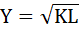 В базовом периоде в хозяйстве страны находилось 10 единиц труда и 250 единиц капитала.За текущий год численность трудовых ресурсов выросла на 5 %. Определите:а) объем национального дохода в базовом году;б) объем национального дохода в текущем году;в) абсолютный и относительный прирост национального дохода за текущий год.Решение:а) Объем национального дохода в базовом году: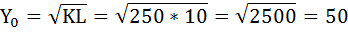 б) Объем национального дохода в текущем году: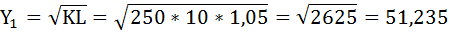 в) Абсолютный прирост национального дохода за текущий год: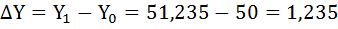 Относительный прирост национального дохода за текущий год: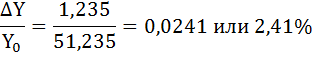 Национальный доход растёт с темпом 2,41% в год.10. Экономика страны характеризуется следующими показателями:Определите:а) Реальный ВВП 2010 г. в ценах 2008 г.;б) Реальный ВВП 2011 г. в ценах 2008 г.;в) Темпы прироста Номинального ВВП в период с 2010 г. по 2011 г.;г) Темпы прироста Реального ВВП (в ценах 2008 г.) в период с 2010 г. по 2011 г.;д) Темп инфляции (темп прироста дефлятора ВВП) в период с 2010 г. по 2011 г.Решение:а) Реальный ВВП 2010 г. в ценах 2008 г.: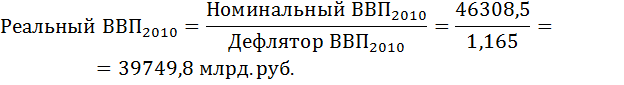 б) Реальный ВВП 2011 г. в ценах 2008 г.: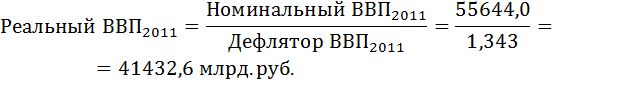 в) Темпы прироста Номинального ВВП в период с 2010 г. по 2011 г.: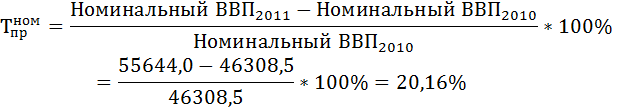 г) Темпы прироста Реального ВВП (в ценах 2008 г.) в период с 2010 г. по 2011 г.: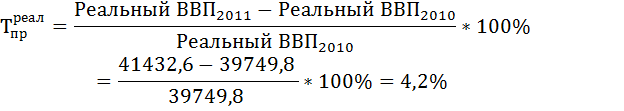 д) Темп инфляции (темп прироста дефлятора ВВП) в период с 2010 г. по 2011 г.: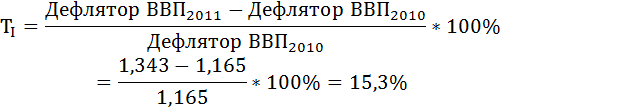 Тема. Сущность и задачи государственного регулирования экономикиМакроэкономическое равновесие и макроэкономическая нестабильность1. Необходимость общей модели. Понятие совокупного проса и предложения Факторы, влияющие на совокупный спрос и совокупное предложение. Макроэкономическое равновесие и его основные признаки.2. Совокупное потребление, совокупное сбережение и их функции.3. Инвестиции и их влияние на объем национального производства. Мультипликатор и акселератор инвестиций.4. Модели макроэкономического равновесия: классическая и кейнсианская.5. Экономический цикл: причины возникновения, характерные черты и периодичность.6. Механизм распространения циклических колебаний: эффект мультипликатора- акселератора.7. Макроэкономическая нестабильность и безработица. Безработица, ее определение и измерение. Причины и виды безработицы. Экономические издержки безработицы. Закон Оукена. Понятие «естественный уровень безработицы». Особенности российской безработицы.8. Роль государства в регулировании экономических циклов: стабилизационная политика.9. Определение инфляции. Открытая и подавленная формы инфляции. Измерение инфляции.10. Инфляция и номинальные цены. Инфляционные ожидания. Эффект Фишера.11. Причины инфляции: инфляция спроса и инфляция предложения. Монетарные и немонетарные теории инфляции.12. Социально-экономические последствия инфляции13. Инфляция и безработица. Кривая Филипса. Теория естественного уровняКонтрольные вопросы1. Какие ценовые факторы определяют совокупный спрос? Какой вид имеет кривая совокупного предложения и почему?Решение:1.Эффект процентной ставки. При постоянной денежной массе увеличение уровня цен вызовет увеличение процентной ставки, так как растет потребность в деньгах у потребителей для покупок товаров, у производителей для оплаты ресурсов. Но возросшие процентные ставки сократят потребительские расходы и инвестиции, то есть произойдет сокращение  на реальный объем национального продукта. Высокая процентная ставка увеличит объемы вкладов населения, тем самым отвлекая деньги от спроса на товары.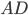 2. Совокупное предложение – это экономический агрегат, равный наличному реальному объему производства (выпуска) при каждом возможном уровне цен.Модель совокупного предложения графически может быть представлена кривой, выражающей положительную зависимость между уровнем цен и объемом национального производства.В микроэкономике кривая предложения S имеет положительный наклон, свидетельствующий о том, что при повышении цен производители будут расширять производство данного товара.В макроэкономике кривая совокупного предложения AS имеет более сложную конфигурацию. Здесь следует принять во внимание дискуссию, которая ведется в экономической науке относительно природы и формы этой кривой.В рамках всей экономики могут иметь место три ситуации:– ситуация неполной занятости;– состояние, приближающееся к полной занятости;– ситуация полной занятости.В условиях низких цен и неполной занятости объем реального производства (выпуска) эластичен даже к незначительным изменениям в уровне цен. В условиях приближения к полной занятости и высоких цен производственные возможности реагирования на изменения цен значительно снижаются.В соответствии с этим в современной экономической литературе выделяются и рассматриваются три отрезка кривой AS, иллюстрированном на рисунке 1.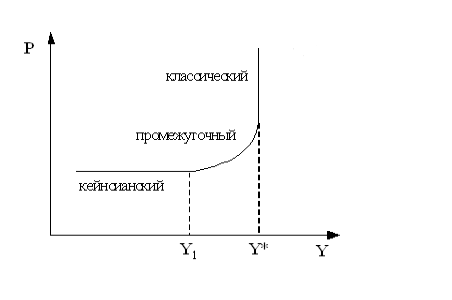 Рисунок 1 –  Отрезки совокупного предложение.В данном графике выделены следующие отрезки:–   на горизонтальном (кейнсианском) отрезке изменение в объеме национального производства осуществляется при постоянных ценах;– на промежуточном (восходящем) отрезке увеличение реального объема производства сопровождается ростом цен;– на вертикальном (классическом) отрезке кривой совокупного предложения повышаются только цены, а реальный ВНП остается неизменным.Горизонтальный (кейнсианский) участок характеризуется тем, что все факторы производства используются не полностью, т.е. имеются не задействованные в процессе производства ресурсы (мощности, сырье, рабочая сила). Эти неиспользуемые ресурсы можно вовлечь в производство и при этом не оказать или почти не оказать никакого давления на уровень цен, который остается стабильным. Когда на этом отрезке объем национального продукта начинает увеличиваться, то ни дефицит, ни узкие места в производстве, могущие способствовать росту цен, не возникают. Такое состояние может сохраняться до определенного уровня ВВП (Y1), после чего начинаются изменения в ценах.2. В чем суть классического и кейнсианского подхода к регулированию национального производства?Решение:В мировой экономической литературе можно выделить два основных направления механизма регулирования национального производства в условиях рынка. Первое – классическое направление автоматического саморегулирования рыночной системы. Его представители – Д. Рикардо, Д. Ст. Милль, Ф. Эджуорт, А. Маршалл, А. Пигу. Второе – кейнсианское, исходящее из необходимости обязательного вмешательства государства в рыночную систему, особенно в условиях депрессии. Соответственно этим направлениям сложились две модели макроэкономического равновесия.а) классическая модель базируется на законе Ж. Сэя: производство товаров создает свой собственный спрос. б) кейнсианская теория макроэкономического равновесия базируется на следующих положениях. Рост национального дохода не может вызвать адекватное увеличение спроса, так как все большая его доля пойдет на сбережения. Поэтому производство лишается дополнительного спроса и сокращается, вызывая рост безработицы. Следовательно, необходима такая экономическая политика, которая стимулирует совокупный спрос.3. Какую роль играет предельная склонность к потреблению? Что произойдет в экономике, если сбережения окажутся меньше инвестиционных расходов? Каков экономический смысл мультипликатора?Решение:        1) возникают диспропорции в экономике, кризисы, которые в свою очередь ослабляют стимулы капиталистов к дальнейшим инвестициям. Расходы на потребление определяются склонностью к потреблению - С/У. Здесь действует психологический закон, выражающий зависимость между потреблением и доходом. С ростом дохода средняя склонность к потреблению падает под влиянием снижения предельной склонности к потреблению (С/Y).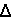 2)   при некотором уровне доходов они полностью расходуются на потребление. Наконец, с ростом доходов у хозяйственных агентов появляются все более широкие возможности увеличивать, как потребление, так и свои сбережения.3) понятие мультипликатора может создать впечатление, что этот эффект положительно сказывается на экономике, и следует стремиться к увеличению его значения. Однако необходимо учитывать и обратные последствия мультипликационного эффекта – так называемый парадокс бережливости. Суть его состоит в том, что любое экзогенное уменьшение совокупных расходов, в частности, инвестиций, приведет к многократным, умноженным на мультипликатор, потерям для общества, т.е. к снижению ЧИП.Таким образом, парадокс бережливости общества состоит в том, что попытки населения больше сберегать (и тем самым уменьшать инвестиционные расходы) могут фактически привести к тому же или даже меньшему объему сбережений. Поэтому для обеспечения стабильности экономики желательно иметь оптимальный (не столь высокий) уровень мультипликатора.4. Каковы причины и последствия цикличности экономического развития?Решение:Экономические циклы обусловлены причинами внешними по отношению к экономике. Среди конкретных внешних факторов, порождающих кризисы в экономике и обуславливающих цикличность ее развития, называют самые разные – войны, революции, политические события, миграцию населения, научные открытия, солнечную активность, воздействие природных факторов на урожайность и, как следствие, на остальные отрасли экономики, соотношение оптимистов и пессимистов в обществе и другие. Сторонники второй позиции утверждают, что цикличность – явление внутреннее, присущее самой экономической системе, и порождается: недостаточным потреблением по сравнению с производством; превышением производства средств производства над производством предметов потребления; нарушениями в области денежного обращения.Еще одна точка зрения сводится к тому, что цикличность вызвана совокупностью как внешних, так и внутренних причин. В данном случае внутренние факторы – основные, базовые, тогда как внешние дают толчок, как бы повод, для начала кризисных явлений.5. Каковы причины и экономические издержки безработицы. Какая из форм безработицы преобладает в России?РешениеПричины:1) малое количество рабочих мест;2) высокие запросы работодателей и низкие возможности работников;3) малооплачиваемая работа.Последствия:1) эмиграция;2) увеличение людей без места жительства;3) заторможенность развития страны.В России сегодня преобладает «синеворотничковая» безработица. Большая часть безработных (63%) – рабочие, 20,5% – специалисты, в том числе 10,5% – с высшим образованием.6. Чем отличается инфляция спроса от инфляции предложения? Каковы типы и последствия инфляции?РешениеИнфляция спроса инициируется со стороны спроса. Например, правительство напечатало дополнительно денег, население стало немножко богаче (но только номинально) и это ведет к инфляции, которая в данном случае инфляция спроса, поскольку появилась в связи с ростом спроса.Инфляция предложения, соответственно, инициируется со стороны предложения. Например, Газпром увеличил тариф на газ всем предприятиям, или правительство приняло закон об увеличении минимального размера оплаты труда, соответственно предприятия вынуждены поднимать цены на свои продукты, а эти продукты в свою очередь покупаются и используются в других продуктах и т. д. Таким образом цены опять растут, инфляция, но она уже инициирована со стороны предложения.Типы и последствия инфляции.Для сферы производства:а) снижение занятости, расстройство всей системы регулирования экономики;б) обесценение всего фонда накопления;с) обесценение кредитов;д) стимулирование с помощью высоких процентных ставок не производства, а спекуляции.При распределении доходов:1) перераспределение доходов за счет увеличения доходов тех, кто выплачивает задолженности по фиксированным процентам, и снижения доходов их кредиторов (правительства, накопившие значительный государственный долг, нередко проводят политику кратковременного стимулирования инфляции, которая способствует обесценению задолженности);2) отрицательное воздействие на население с фиксированными доходами, которые обесцениваются;3) обесценение доходов населения, что приводит к сокращению текущего потребления;4) определение реального дохода уже не по количеству денег, которые человек получает в качестве дохода, а по количеству товаров и услуг, которые он может купить;снижение покупательной способности денежной единицы.Для экономических отношений:–  владельцы предприятий не знают, какую цену ставить на свою продукцию;потребители не знают, какая цена является оправданной и какую продукцию выгоднее покупать в первую очередь;– поставщики сырья предпочитают получать реальные товары, а не быстро обесценивающиеся деньги, начинает процветать бартер;–  кредиторы избегают давать в долг.Для денежной массы: деньги теряют свою ценность и перестают выполнять функции меры стоимости и средства обращения, что ведет к финансовому краху.Отметим, что умеренная инфляция полезна для экономики, так как рост денежной массы стимулирует деловую активность, способствует экономическому росту, ускоряет процесс инвестирования.7. Что должно предпринимать правительство для сдерживания темпов роста цен? Каковы особенности инфляционных процессов в России?РешениеАктивная политика предусматривает использование монетарных рычагов:–   контроль за денежной эмиссией;–   недопущение эмиссионного финансирования государственного бюджета; –  осуществление текущего контроля за денежной массой путем осуществления операций на открытом рынке;–  пресечение обращения денежных суррогатов;–  проведение денежной реформы конфискационного типа.Меры, направленные против инфляции спроса, включают:1) уменьшение государственных расходов;2) увеличение налогов;3) сокращение дефицита госбюджета;4) переход к жесткой денежно-кредитной политике;5) ограничение кредитной экспансии;6) стабилизация валютного курса путем его фиксирования.Все эти меры сводятся к сдерживанию совокупного спроса.Меры, направленные против инфляции издержек, включают:а) сдерживание роста факторных доходов и цен;б) борьба с монополизмом в экономике и развитие рыночных институтов;в) стимулирование производства.Политика, направленная против роста факторных доходов и цен называется политикой регулирования (или сдерживания) цен и доходов, ее цель – увязать рост зарплаты с ростом цен.Регулирование цен и доходов формируется и реализуется в ходе сложного взаимодействия государственной политики и интересов фирм. Непосредственное воздействие может быть реализовано двумя методами:1) замораживание цен и зарплаты.2) косвенное ограничение роста цен и зарплаты. Предусматривает либо введение дополнительных налогов на рост зарплаты и цен, либо договорное регулирование роста заработной платы при заключении коллективных (тройственных) соглашений.При договорном регулировании уровней цен и зарплаты правительство может обратиться к профсоюзам с просьбой ограничить в течение года рост зарплаты определенным уровнем (2%). Другой вариант – достижение компромисса между правительством и профсоюзами, при котором профсоюзы обязуются не требовать значительно роста зарплаты в обмен на обещание правительства сдерживать рост налогов.Адаптивная политика предусматривает:1)  индексацию.2) соглашения с предпринимателями и профсоюзами о темпах роста цен и заработной платы.Упражнения1. Что такое совокупный спрос? Под влиянием каких факторов он формируется? Почему кривая совокупного спроса имеет нисходящий характер? Ожидается дальнейший рост цен, как это повлияет на совокупный спрос?РешениеСовокупный спрос  в макроэкономике является показателем, который отражает общий спрос в настоящий момент времени в данной экономике при различных уровнях ценообразования. В экономическом анализе он может использоваться как самостоятельно, так и в сочетании с другими показателями, такими, например, как совокупное предложение. Термин «совокупный спрос» также известен как «полные расходы» и может использоваться в качестве способа показать общий спрос на полный валовой внутренний продукт (ВВП) страны.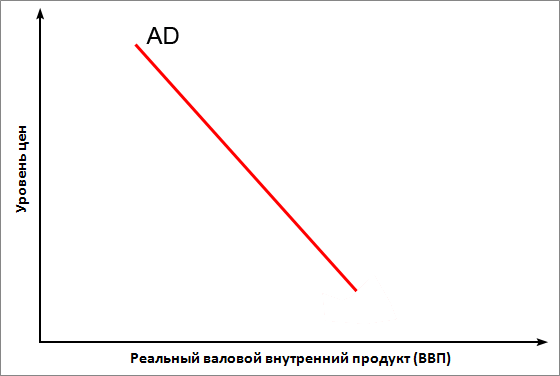 Рисунок 2 – Совокупный спросКогда кривая совокупного спроса строится для различных уровней цен, более низкие уровни спроса характеризуются более высокими ценами, а растущий спрос - более низким ценам. На диаграмме, одна из осей которой является ценой, а другая количеством, она выглядит как нисходящая прямая линия.В паре с совокупным предложением, совокупный спрос может использоваться для создания модели AD-AS (англ. AS-AD Model). На графике она отображается как нисходящая линия (совокупный спрос) и пересекающая ее восходящая линия (совокупное предложение). Их точка пересечения известна как точка равновесия и является балансом между уровнем цен и объемом производства, к которой имеют тенденцию стремиться свободные рынки. Этот график может использоваться, чтобы прогнозировать, как различные факторы могут повлиять на расходы населения.Например, рост уровня безработицы приведет к снижению совокупного дохода населения и, таким образом, вызовет снижение совокупного потребления. В свою очередь это переместило бы кривую совокупного спроса на графике влево. Новая точка равновесия также бы сдвинулась влево, опустившись на кривой совокупного предложения к новому уровню более низких цен и меньшего предложения.Совокупный спрос рассчитывается как сумма всех потребительских расходов в стране (C), капитальных инвестиций, осуществленных компаниями (I), государственных расходов (G) и разница между экспортом (X) и импортом(M). Формула для расчета этого показателя выглядит следующим образом:AD=C+I+G+(X-M)Обратная зависимость между уровнем цен и реальным объемом ВВП отчетливо выражена на рисунке 3, где представлена нисходящая кривая совокупного спроса, то есть такая же по характеру, как и кривая спроса на отдельный товар.       Рисунок 3 – Последствия изменения совокупного предложенияНа данном графике нисходящая кривая совокупного спроса указывает на обратную зависимость между уровнем цен и реальным объемом внутреннего продукта, который будет куплен.Нисходящий характер этой кривой определяется иными причинами, нежели характер кривой спроса на отдельный товар, который объясняется эффектами дохода и замещения. Когда цена на отдельный товар падает, то (постоянный) номинальный доход потребителя дает ему возможность приобрести большее количество товара (эффект дохода). Кроме того, когда цена падает, потребитель стремится приобрести большее количество данного товара, потому что он становится относительно дешевле других товаров (эффект замещения).Вывод: при повышении уровня цен внутри страны эффект импортных закупок приводит к уменьшению совокупного спроса на отечественные товары и услуги. И наоборот, относительное снижение уровня цен в стране способствует сокращению импорта и увеличению экспорта и тем самым увеличению чистого экспорта в совокупном спросе.2. Что такое совокупное предложение? Начертите кривую совокупного предложения. Из каких отрезков состоит эта кривая? Охарактеризуйте их.Совокупное предложение – это шкала, графически изображаемая в виде кривой, которая показывает уровень производства реального внутреннего продукта при любом возможном уровне цен. Повышение уровня цен создает для предпринимателей стимулы производить и предлагать к продаже дополнительные объемы продукции, в то время как снижение уровня цен приводит к сокращению объема производства. Следовательно, уровень цен и объем реального продукта, который фирмы выбрасывают на рынок, находятся в прямой, или положительной, зависимости друг от друга.Представим себе на время, что кривая совокупного предложения состоит из трех отдельных сегментов, или отрезков. Кроме того, будем исходить из того, что сама кривая не смещается под воздействием изменения уровня цен.Три сегмента кривой совокупного предложения принято называть: 1) горизонтальный;2) промежуточный (восходящий); 3) вертикальный отрезки.Кривая совокупного предложения AS отражает изменение совокупного реального объема производства в связи с изменением уровня цен. Точка Yf характеризует потенциальный объем ВНП, т.е. объем, который достижим при «естественном» уровне безработицы. Кривая AS – синтез кейнсианской (по первому и второму участку) и классической (по третьему участку) школ, иллюстрированной на рисунке 4.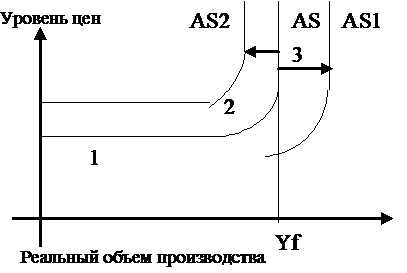 Рисунок 3 – График совокупного предложенияКривая совокупного предложения состоит из трех отрезков:Первый – кейнсианский (горизонтальный) – расширение производства идет без увеличения цен, так как есть резервы в виде недогруженных мощностей, неполной занятости рабочей силы. В условиях высокого уровня безработицы предприниматели нанимают дополнительную рабочую силу, не увеличивая заработную плату, издержки производства не меняются, постоянными остаются и цены.Второй участок – промежуточный (восходящий) – расширение объема производства требует увеличения цен для привлечения дополнительных средств. Безработица начинает сокращаться, свободных рабочих рук становится меньше, а предприниматели, чтобы привлечь дополнительную рабочую силу, должны платить больше. Растет заработная плата, растут издержки производства, повышаются цены.Третий участок – классический (вертикальный) – расширение объема производства будет невозможно, поскольку задействованы все ресурсы и существует полная занятость вырастут только цены. Объем производства измениться не может, он постоянен (в краткосрочном периоде). Если в условиях полной занятости предприниматели будут стремиться нанять дополнительную рабочую силу, то они могут это сделать только «переманив» работников более высокой заработной платой. Цены повысятся, и национальный объем производства не изменится.3. При каких условиях достигается общее рыночное равновесие?РешениеРавновесная цена – такое значение рыночной цены товара, при котором величина предложения равна величине спроса. Равновесное количество – такое значение количества товара, при котором цена предложения равна цене спроса. 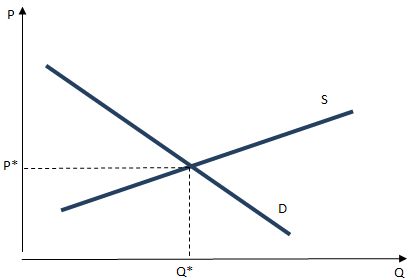 Рисунок 4 – Рыночное равновесиеНа данном графике, графически равновесная цена (P*) и равновесное количество (Q*) – это координаты точки пересечения спроса и предложения. Нахождение рынка в состоянии равновесия означает, что все потребители, которые были готовы купить товар по цене выше или равной Р*, смогли его купить. Производители, которые были готовы продать товар по цене ниже или равной Р*, продали его. Кроме того, те потребители, которые были готовы купить товар по более низкой цене, чем равновесная, не смогли осуществить сделку. Так же, как и производители, которые были готовы продавать товар только по более высокой цене, тоже не смогли осуществить сделку. 4. В результате роста совокупных расходов номинальный ВВП страны в 2009 г. стал равен 1 690 млрд дол., и темп изменения ВВП по сравнению с 2008 г. составил 4%. Известно, что в 2008 г. номинальный ВВП был равен 1 495 млрд дол., а дефлятор ВВП – 1,15.Определите фазу цикла и темп инфляции 2009 г.Решение:Рассчитаем реальный ВВП 2008 г. по формуле: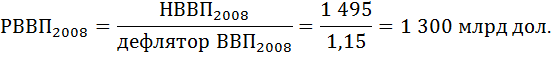 Рост совокупных расходов ведёт к подъёму в экономике, следовательно, темп прироста ВВП величина положительная и равна 4%.Из формулы темпа прироста ВВП найдём дефлятор ВВП 2009 года: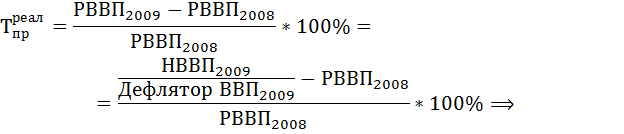 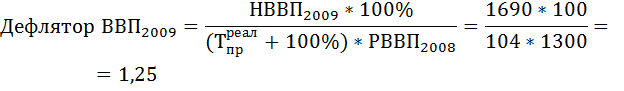 Теперь можно найти темп инфляции: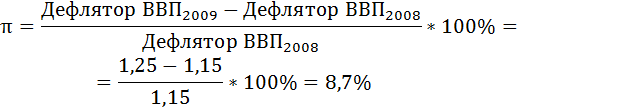 Фаза цикла подъём, темп инфляции равен 8,7%.4. Какое влияние окажут следующие факторы на равновесный уровень цен и равновесный объем ВНП: ожидание спада производства; повышение налога на прибыль; увеличение производительности труда; рост цен на импортные товары.Решение– повышение налога на прибыль;– рост цен на импортные товары.5. Что происходит с ценами, если совокупный спрос увеличивается / сокращается, когда экономика находится на: горизонтальном отрезке AS; промежуточном отрезке AS; вертикальном отрезке AS. Что такое эффект «храповика»? Когда он возникает и как проявляется при нарушении равновесия AD и AS?РешениеДолгосрочный график AS представлен как У=2000, краткосрочный график AS – горизонтален на уровне Р=1,0. График AD задан уравнением У=2,0(М/Р). Предложение денег М=1000. В результате ценового шока краткосрочный график совокупного предложения поднялся до уровня Р=1,256. Каковы последствия изменения совокупного предложения при неизменном совокупном спросе? Что такое стагфляция?Решение– увеличение трансфертов означает рост личного, а при неизменных налогах (т. е. при прочих равных условиях) и рост располагаемого дохода. Потребительские расходы растут, совокупный спрос увеличивается; – стагфляция ситуация, в которой экономический спад и депрессивное состояние экономики (стагнация и рост безработицы) сочетаются с ростом цен –инфляцией.7. На какие части распадается располагаемый доход? Какие взаимосвязи отражают графики потребления и сбережений? Как меняются абсолютная и относительная (доля в доходе) величины потребления (сбережений) по мере роста дохода?РешениеГрафик сбережений показывает, что при доходе, равном Y\, сбережения имеют отрицательное значение (сбережения сокращаются), при доходе Y2 сбережения равны нулю. Они возникают и начинают расти за пределами Y2 и по мере увеличения дохода возрастают абсолютно, растет и доля сбережений в доходе.
         Помимо дохода, на потребление и сбережения влияют и другие (недоходные) факторы, приводящие к изменениям потребления и сбережений при том же уровне дохода и смещению кривых потребления и сбережений:1) накопленное богатство;2) объем бесплатных услуг, оказываемых населению (бесплатное образование, здравоохранение и т. п.);3) насыщенность рынка товарами;4) уровень налогообложения;5) задолженность по потребительским кредитам;6)ожидания изменения цен, доходов.8. Как повлияет на уровень потребления следующее: падение курса акций; сокращение финансирования образования; сокращение уровня цен; снижение подоходного налога; окончание выплат за купленный в рассрочку дом?Эффективность в рамках закона потребительной стоимости выглядит по-иному: здесь за счёт уменьшения затрат живого и прошлого труда достигается больший результат труда – увеличивающаяся масса сэкономленного в материальном производстве труда. Это соответствует действию закона повышающейся производительности труда и составляет важный показатель эффективности производства. На практике мы должны вести хозяйство таким образом, чтобы результаты труда росли быстрее, чем затраты, чтобы наращивание вклада в удовлетворение потребностей происходило при наименьших затратах всех видов ресурсов. Такая практика подчиняется закону потребительной стоимости, и мы считаем, что только на этой основе можно построить антизатратный хозяйственный механизм, отвечающий условиям повышения эффективности производства. 9. Что характеризуют и как исчисляются АРС, APS, МРС MPS? Чему равна сумма значений предельной склонности к потреблению и предельной склонности к сбережениям?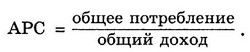 Предельная склонность к потреблению (МРС) — это доля изменения дохода, которая расходуется на потребление: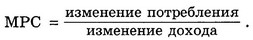 С другой стороны, потребление может быть выражено как часть располагаемого дохода.В упрощенной версии модели кругооборота национального дохода весь располагаемый доход либо потребляется, либосберегается. Следовательно, сумма МРС и предельной склонности к сбережению всегда равна единице.Рост склонности к потреблению увеличивает расходы на потребление при данном уровне дохода, например, с ОС до ОС1 при уровне дохода Y, показана на рисунке 5. Это увеличение потребления вливается в кругооборот национального дохода и приводит к увеличению совокупного спроса и национального дохода.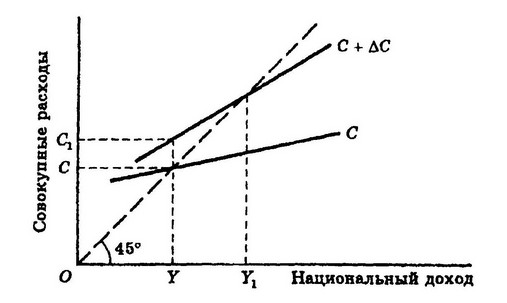 Рисунок 5 –  Рост склонности к потреблениюПредельная склонность к потреблению (MPC) – доля изменения национального дохода, расходуемая на потребление: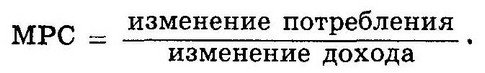 В свою очередь изменение потребления может быть выражено как доля изменения располагаемого дохода. Склонность к сбережению – доля национального дохода, которая сберегается домашними хозяйствами.Средняя склонность к сбережению (APS) определяется как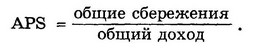 Предельная склонность к сбережению (MPS) — это доля изменения дохода, которая сберегается: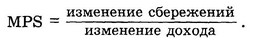 С другой стороны, сбережения могут быть выражены как доля располагаемого дохода. В упрощённой модели кругооборота национального дохода весь располагаемый доход либо потребляется, либо сберегается домашними хозяйствами. Следовательно, сумма предельной склонности к потреблению и MPS будет равна единице (заметим, что сбережением является любая часть располагаемого дохода, которая не тратится потребителями, независимо от того, где она находится на банковском счете или без нал.На основании приведенных данных рассчитайте для каждого уровня дохода величину С, АРС, APS, MPC и MPS.Решениев [1 + (0,8) + (0,8)2 + (0,8)3 +...] раз. Данное выражение представляет собой сумму членов бесконечной геометрической прогрессии, которая равняется 1 : (1 – 0,8), или – (1 : 0,2), т.е. =5.10. Какие из перечисленных ниже факторов непосредственно влияют на принятие решений об инвестировании? а) повышение законодательно устанавливаемого минимума уставного капитала; б) повышение налога на прибыль; в) ожидание увеличения спроса на продукцию; г) появление новых технологий; д) рост процентной ставки.Ответ: повышение законодательно устанавливаемого минимума уставного капитала; 11. Как изменение инвестиций влияет на величину ВНП? Объясните суть мультипликационного эффекта. Чему равен мультипликатор инвестиций? Инвестиции увеличились на 15 млрд. руб., предельная склонность к сбережениям –  0,2. Что произойдет с ВНП?Инвестиции –  это долгосрочные вложения государственного или частного капитала в различные отрасли как внутри отрасли, так и за ее пределами с целью получения прибыли. Валовые инвестиции – это затраты на замещение старого оборудования (амортизацию) это затраты на замещение старого оборудования (амортизацию) + прирост инвестиций на расширение производства. Чистые инвестиции – это валовые инвестиции за вычетом суммы амортизации основного капитала. Если чистые инвестиции составляют положительную величину, то экономика развивается. Если чистые инвестиции составляют нулевую величину (валовые издержки и амортизация равны), то экономика находится в состоянии статики. Если чистые инвестиции составляют отрицательную величину (валовые издержки меньше амортизации), то это свидетельствует о снижающейся деловой активности.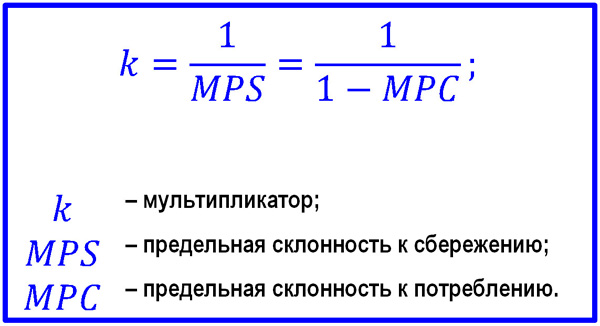 Прирост инвестиций составляет 10 млрд денежных. ед., что привело к росту ВНП на 20 млрд ден. ед., следовательно, мультипликатор равен 2. Если бы ВНП вырос на 30 млрд ден. ед., тогда бы мультипликатор был бы равен 3.12. Потребление составляет 600 трлн. руб., инвестиции - 100, предельная склонность к сбережениям - 0,2. Чему равен равновесный ВНП? Как изменится ВНП, если инвестиции сократятся на 50?Решение:а) Y = C + I = 80 + 10 = 90б) Y* =100. ∆Y = Y* - Y = 100 – 90 = 10, MPC = 0,8 => MPS = 0,2∆Y = Mp*∆I = 1/MPS*∆IОтсюда объём дополнит. инвестиций ∆I = ∆Y*MPS = 10*0,2 = 213. Что такое рецессионный и инфляционный разрывы?Если фактический равновесный объём выпуска Y0 ниже потенциального Y*, то это означает, что совокупный спрос неэффективен, т. е. совокупные расходы недостаточны для обеспечения полой занятости ресурсов, хотя равенство совокупного спроса и совокупного предложения (AD = AS) достигнуто. Недостаточность совокупного спроса оказывает депрессивное воздействие на экономику и определяет прецессионный разрыв (Рисунок 6). Рецессионный разрыв - это величина, на которую должен возрасти совокупный спрос (совокупные расходы), чтобы повысить равновесный ВВП до уровня полной занятости. Рецессионный разрыв наступает тогда, когда S>I, т.е. сбережения, соответствующие уровню полной занятости, превышают потребности в инвестировании. В этой ситуации текущие расходы на товары и услуги низкие, ведь население предпочитает большую часть расходов сберегать. Это сопровождается спадом промышленного производства и снижением уровня занятости. А затем в силу эффекта мультипликатора приведёт к тому, что сокращение занятости в той или иной сфере производства повлечёт за собой вторичное и последующее сокращение занятости и доходов в экономике.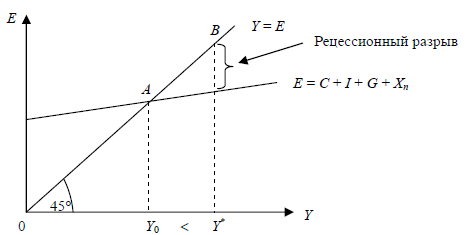 Рисунок 6 –  Рост склонности к потреблению  	 Чтобы преодолеть рецессионный разрыв и обеспечить полную занятость ресурсов, необходимо простимулировать совокупный спрос и «переместить» равновесие их точки А в точку В. При этом приращение совокупного равновесного дохода составит: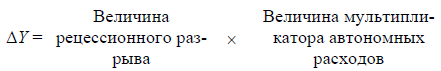 4.  Тесты1. Составляющими совокупного спроса являются: а) государственные расходы, чистый экспорт, сбережения; б) сбережения, инвестиции, чистый экспорт; в) потребление, инвестиции, государственные расходы, чистый экспорт; г) потребление и сбережение.РЕШЕНИЕв) потребление инвестиции, государственные расходы, чистый экспорт2. Увеличение совокупного спроса связано с ростом: а) процентной ставки; б) ожидаемойприбыли от инвестиций; в) налога на добавленную стоимость; г) совокупного предложения.РЕШЕНИЕ а) процентной ставки3. Классический отрезок совокупного предложения характеризуется: а) достижением полной занятости; б) возможностью роста объема производства; в) неизменностью цен; г) высоким уровнем безработицы.б) возможностью роста объема производства;4. Нарушения равновесия совокупного спроса и совокупного предложения вследствие роста совокупного спроса на промежуточном отрезке приведет к: а) росту цен и объема производства; б) росту цен при неизменном объеме производства; в) росту производства при неизменных ценах; г) сокращению безработицы.б) росту цен при неизменном объеме производства5. Эффект «храповика» означает, что при уменьшении спроса на: а) классическом отрезке цены упадут; б) кейнсианском отрезке цены не изменятся; в) классическом отрезке цены не изменятся; г) промежуточном отрезке цены упадут.РЕШЕНИЕкейнсианском отрезке цены не изменятся;6. Если экономика находится в состоянии стагфляции, то: а) объем производства и цены растут; б) объем производства растет, а цены падают; в) объем производства и цены падают; г) объем производства падает, а цены растут.РЕШЕНИЕг) Объем производства падает, а цены растут.7. Кривая потребления графически, как правило: а) совпадает с биссектрисой; б) выше биссектрисы; в) ниже биссектрисы; г) пересекает биссектрису.Решение в) ниже биссектрисы8. Если объем располагаемого дохода увеличится, то: а) средняя склонность к потреблению повысится, а к сбережению упадет; б) средняя склонность к потреблению упадет, а к сбережению повысится; в) средняя склонность к потреблению и к сбережению упадут; г) средняя склонность к потреблению и к сбережению повысятся.Решениеа) средняя склонность к потреблению повысится, а к сбережению упадет9. Объем инвестиционных расходов уменьшится, если реальная ставка процента:а) возрастет; б) уменьшится; в) ожидаемая норма прибыли увеличится; г) ожидаемая норма прибыли снизится.РешениеГ) норма прибыли снизится.10. Какое из перечисленных отношений выражает обратную зависимость? а) между потребительскими расходами и располагаемым доходом; б) между инвестиционными расходами и уровнем процентной ставки; в) между сбережениями и уровнем процентной ставки; г) между инвестициями и национальным доходом.решениеВ)  между сбережениями и уровнем процентной ставки;11. Макроравновесие в модели «сбережения - инвестиции» достигается, если инвестиции: а) равны сбережениям; б) больше сбережений; в) равны потреблению; г) меньше сбережений.Решениег) меньше сбережений.12. Если объем равновесного ВНП оказывается больше его потенциального уровня, то: а) уровень безработицы повысится; б) появляется рецессионный разрыв; в) автоматически увеличивается совокупное предложение; г) появляется инфляционный разрыв.Решение Г) появляется инфляционный разрыв.Тема. Планирование и прогнозирование в рыночной экономике1. Происхождение, сущность и функции денег. Исторические формы денег. Понятие и типы денежных систем.2. Сущность, формы и функции кредита. Структура современной кредитно-денежной системы. Денежная масса и ее структура. Денежные агрегаты.3. Понятие банковского (денежного) мультипликатора. Необходимость контроля за денежной массой.4. Понятие спроса и предложения на деньги. Денежный рынок и ставка процента. Равновесие денежного рынка. Теория трансакционного спроса на деньги. Портфельные теории спроса на деньги.5. Понятие и цели кредитно-денежной политики Центрального банка. Основные инструменты кредитно-денежной политики: операции на открытых рынках, учетная ставка, нормы обязательных резервов. Эффективность кредитно-денежной политики: взгляд кейнсианцев и монетаристов. Особенности современной кредитно-денежной политики России.1. Когда и почему возникли деньги, каковы их функции в современной экономике и каковы основные формы денег?Первые металлические деньги появились в Китае примерно в ХІІ в. до н.э., в Средиземноморье - в VII в. до н.э. Окончательно золото перестало использоваться в качестве денег с средины 70-х годов ХХ в., когда произошла демонетизация золота - полное его вытеснение как из внутреннего, так и из международного оборота неразменными на золото бумажными и кредитными деньгами.Отличительной особенностью денег является их абсолютная ликвидность.Сущность денег проявляется в их трех функциях:– средства обращения;– меры цен;– средства сбережения (накопления).2. Как измеряется денежная масса, что из себя представляют денежные агрегаты М1, М2, М3.Денежная масса, или денежное предложение, – совокупность наличных денег, находящихся в обращении, и безналичных средств на счетах, которыми располагают физические и юридические лица и государствоПоказателями структуры денежной массы являются денежные агрегаты. Денежными агрегатами называются виды денег и денежных средств, отличающиеся друг от друга степенью ликвидности (возможностью быстрого превращения в наличные деньги).Денежные агрегаты представляют собой иерархическую систему – каждый последующий агрегат включает в свой состав предыдущий.В разных странах выделяются денежные агрегаты разного состава. МВФ рассчитывает общий для всех стран показатель М1 и более широкий показатель «квазиденьги» (срочные и сберегательные банковские счета и наиболее ликвидные финансовые инструменты, обращающиеся на рынке).Центральный банк РФ рассчитывает денежные агрегаты M0, М1, М2, М3:М0 = наличные деньги в обращении (монеты, банкноты).М1 = М0 + чеки, вклады до востребования (в том числе банковские дебетовые карты), остатки средств в национальной валюте на расчетных счетах организаций, текущих и иных счетах до востребования населения, нефинансовых и финансовых (кроме кредитных) организаций.М2 = М1 + срочные вклады.М3 = М2 + сберегательные вклады, сертификаты и государственные облигации.3. Что такое спрос на деньги? Какими функциями денег он обусловлен? Какие существуют виды спроса на деньги? От чего зависит деловой спрос на деньги? Что означает предпочтение ликвидности? От чего зависит спрос на деньги как запасную стоимость?Спрос на деньги вытекает из двух функций денег – как средства обращения и единства сохранения богатства. В первом случае речь идет о спросе на деньги для заключения сделок купли –продажи (трансакционный спрос), во втором – о спросе на деньги как средстве приобретения прочих финансовых активов (прежде всего облигации и акции). Трансакционный спрос объясняется необходимостью хранения денег в форме наличных или средств на текущих счетах и иных финансовых институтов с целью осуществления запланированных и незапланированных покупок и платежей. Спрос на деньги для сделок определяется главным образом общим денежным доходом общества и изменяется прямо пропорционально номиналу ВНП. Спрос на деньги для приобретения прочих финансовых активов определяется стремлением получить доход в форме дивидендов или процентов и изменяется обратно пропорционально уровню процентной ставки. Эта зависимость отражается кривой спроса на деньги Dm .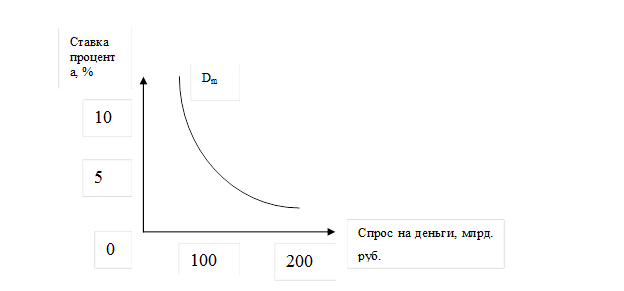 Рисунок 7 –  Кривая спроса на деньги Кривая общего спроса на деньги Dm обозначает общее количество денег, которое население и фирмы хотят иметь для сделок приобретения акции и облигаций при каждой возможной величине процентной ставки.4. Что собой представляет денежный рынок? В чем его отличие от товарных рынков? Какую форму имеет кривая предложения денег? Зависит ли предложение денег от спроса на них? Может ли кривая предложения денег быть горизонтальной?Рынок денег – это взаимосвязь между спросом и предложением денег, где «ценой денег» выступает процентная ставка. Спрос на деньги - это то количество платежных средств, которое экономические субъекты желают держать у себя в настоящий момент.5. Что из себя представляет коммерческий банк, каковы принципы его функционирования и почему он способен «создавать деньги».Коммерческий банк – вид банка, кредитная организация, специализирующаяся на предоставлении банковских услуг. Как правило, коммерческие банки универсальные, обслуживают как юридических, так и физических лиц.Регулирование деятельности коммерческих банковДля того чтобы заниматься банковской деятельностью, коммерческие банки получают соответствующую лицензию. Роль регулятора возложена на Банк России.6. Предположим, что каждый рубль, предназначенный для сделок, обращается в среднем 4 раза в год. Номинальный ВНП составляет 2000 млрд. руб. Предложение денег составляет 580 млрд. руб. Существует следующая зависимость спроса на деньги как запасную стоимость от ставки процента:Решение зависимости от того, на каком из двух заводов навешиваются лопаты, вы получите и две различные оценки совокупного общественного продукта.1.Вклад производства 900 тракторов и 100 бульдозеров в валовой национальный продукт: 1000 тр. 1000 у. е. + 100. 1100 у. е. = 1.110.000 у. е.2.валовой национальный продукт: 900 тр. 1000 у. е. + 100 б. 1100 у. е. + 100 лоп. 100 у. е. = 1.020.000 у. е.Определите: а) величину спроса на деньги для сделок; б) величину спроса на деньги как запасную стоимость; в) общий спрос на деньги; г) равновесную ставку процента.Решениеобщий спрос на деньги = спрос на деньги для сделок + спрос на деньги со стороны активов при каждом уровне процента, т.е.500 + 20=520; 500+40=540 млрд.дол.. в) предложение денег составляет 580 млрд. дол. Определите равновесную ставку процента.РешениеРавновесие на денежном рынке устанавливается, когда общий спрос на деньги равен их предложению. Следовательно при ставке процента равной 10% спрос на деньги 580 млрд. дол. равен предложению денег 580 млрд.дол.г) определите величину равновесной процентной ставки, если предложение денег возросло до 600 млрд.дол. сократилось до 540 млрд.дол.РешениеПри росте предложения денег до 600 млрд.дол. равновесие на денежном рынке установится при равновесной процентной ставке 8%, при сокращении предложения денег до 540 млрд.дол. – равновесная ставка повысится до 14 %.7. Что произойдет с равновесной ставкой, если предложение денег выросло до 600 млрд. руб.; сократилось до 540 млрд. руб.РешениеРост номинального ВНП на 80 млрд.дол. при неизменной скорости оборота денег (4 раза) приведет к увеличению спроса на деньги для сделок, который составит 2080 : 4 = 520 млрд.дол. Общий спрос соответственно тоже возрастет при каждом уровне процента (540,560,580,600,620,640,660). Р. Если предложение денег останется на уровне первоначальном (580 млрд.дол.), то равновесие установится при ставке процента равной 12%8. Определите, как изменится общий спрос на деньги при каждом уровне процентной ставки и равновесная ставка, если объем номинального ВНП увеличится на 80 млрд. руб.; сократится на 120 млрд. руб.РешениеСнижение номинального ВНП на 120 млрд. дол. приведет к снижению спроса на деньги для сделок до 470 млрд.дол. {(2000 – 120):4}. В результате снизится и общий спрос на деньги при каждом уровне процентной ставки (490,510,530,550,570,590,610) млрд.дол. Результаты переносим в колонку №5 таблицы. При условии, что предложение денег останется на уровне 580 млрд.дол. равновесие на денежном рынке установится при ставке процента равной 5%.9. Каков механизм восстановления равновесия на денежном рынке, если фактическая ставка ссудного процента выше (ниже) равновесной? Что произойдет с кривого спроса на деньги при увеличении (падении) цен, росте (снижении) реальных доходов?Равновесие на рынке денег означает, что общая сумма реальных ликвидных запасов, которыми общество желает владеть, должна равняться количеству денег, предлагаемому банковской системой при определенной кредитно-денежной политике. Механизмом, обеспечивающим это равновесие, являются колебания ставки процента.Рассмотрим его действие на примере ограничительной кредитно-денежной политики, проводимой Центральным банком. Это означает, что предложение денег очень жестко контролируется, определяется величиной номинального национального дохода, а не колебаниями процентной ставки и потому графически выглядит как вертикальная линияРавный заданному объему предложения спрос на деньги будет иметь место при ставке процента ie. Допустим, что процентная ставка по каким-то причинам оказалась выше равновесного уровня (i1 > ie). Большая, чем равновесная, ставка означает увеличение альтернативной стоимости хранения денег. Спрос же на наличные и чековые деньги упадет до M1 (движение по кривой). Свои финансовые средства станет выгоднее держать в альтернативных финансовых активах (в облигациях, векселях, срочных депозитах и т. п.). Возникнет излишек наличных и чековых денег, от которого люди попытаются избавиться. С одной стороны, увеличится спрос на облигации Вd (bond - облигации) и превысит их достаточно стабильное предложение Bs. С другой стороны, станут более привлекательными срочные вклады. Избыток спроса на облигации вызовет повышение их курсовой стоимости и снижение процента реальной доходности. В свою очередь, наплыв «излишних» денег во вклады сделает их менее привлекательными для тех, кто аккумулирует деньга. Это будет подталкивать последних к снижению процентных ставок по срочным депозитам. Снижение процентной ставки уменьшит привлекательность депозитов для вкладчиков. Одновременное падение доходности облигаций уменьшит спрос и на них. В результате увеличится спрос на наличные деньги, облигации начнут активно продавать, а срочные депозиты переводить в текущие. Все это будет продолжаться до тех пор, пока спрос и предложение денег не уравновесятся на исходном уровне процентной ставки.В обратной ситуации, при понижении процентной ставки ниже равновесного уровня (i2 < ie), альтернативная стоимость хранения денег уменьшится, следовательно, возрастет спрос на наличные и чековые деньги (до М2), которых будет не хватать. Население и фирмы начнут распродавать свои альтернативные наличным деньгам активы (облигации, векселя и т. п.) и одновременно стараться закрыть срочные депозиты или преобразовать их в текущие счета. Чтобы противодействовать этому банки начнут предлагать более высокий процент по срочным вкладам. Избыток на рынке облигаций вызовет снижение их курсовой стоимости и рост доходности, возникнет обратная «волна», которая завершится восстановлением равновесия на прежнем уровне ставки процента.Неравновесие на денежном рынке может возникнуть и по другим причинам - вследствие изменений в спросе и предложении денег. Графически это выразится в сдвиге кривых Мd и Мs )Спрос на деньги может увеличиться (уменьшиться) в случае изменения размеров номинального национального дохода. Это изменение может произойти как вследствие роста (падения) реального дохода (продукта) при неизменном уровне цен, так и при меняющихся ценах, но постоянной величине реального производства товаров и услуг. На практике динамика номинального национального дохода отражает обычно сочетание изменений как уровня цен, так и размеров реального производства.10. Как отразится на денежном рынке увеличение (сокращение) предложения денег? Как отреагируют хозяйственные агенты на это изменение? Какова связь между спросом на деньги и инфляцией? Объясните.При исходной равновесной ставке и возникнет недостаток (М3) или избыток (М2) спроса на деньги. Описанный выше механизм колебаний процентной ставки установит равновесие на денежном рынке на новом уровне i2 или i3. Аналогичные процессы произойдут и при сдвиге кривой предложения денег 11. Что представляет собой денежно-кредитная (монетарная) политика правительства? Каковы основные, принципиальные положения монетарной политики? Что является объектом государственного регулирования при проведении монетарной политики?Используя целенаправленную монетарную политику, т.е. меняя предложение денег или процентную ставку (влияя, таким образом, и на спрос), государство может воздействовать на ситуацию на денежном рынке и через него на инвестиции, сбережения, потребление и, в конечном итоге, на уровень производства и занятости.12. Если центральный банк стремится к сокращению (увеличению) предложения денег, как он должен изменить а) учетную ставку и б) норматив обязательных резервов?Ответ: учетную ставку поднять13. Какие достоинства монетарной политики Вы видите? Что снижает действенность денежно-кредитной политики государства?монетарной политики можно отнести:– отсутствие внутреннего лага. Внутренний лаг представляет собой период времени между моментом осознания экономической ситуации в стране и моментом принятия мер по ее улучшению. Решение о покупке или продаже государственных ценных бумаг центральным банком принимается быстро, а поскольку эти бумаги в развитых странах высоколиквидные, высоконадежны и безрисковые, то проблем с их продажей населению и банкам не возникает.– отсутствие эффекта вытеснения. В отличие от стимулирующей фискальной политики стимулирующая монетарная политика (рост предложения денег) обусловливает снижение ставки процента, что ведет не к вытеснению, а к стимулированию инвестиций и других чувствительных к изменению ставки процента автономных расходов и к мультипликативному росту выпуска. – эффект мультипликатора. Монетарная политика, как и фискальная политика, имеет мультипликативный эффект воздействия на экономику, причем действуют два мультипликатора. Банковский мультипликатор обеспечивает процесс депозитного расширения, т.е. мультипликативное увеличение денежной массы, а рост автономных расходов в результате снижения ставки процента в условиях роста предложения денег мультипликативно (с эффектом мультипликатора автономных расходов) увеличивает величину совокупного выпуска.14. Определите основные направления и инструменты денежно-кредитной политики, которую Вы бы выбрали, если в национальной экономике страны наблюдаются: а) высокий уровень инфляции; б) падение уровня производства; в) падение курса национальной валюты; г) рост безработицы.Решениеа) рестрикционная денежно-кредитная политика или политика "дорогих" денег, направленная на ограничение денежно-кредитной эмиссии.б) экспансионистская денежно-кредитная политика или политика "дешевых" денег, направленная на увеличение денежной массы в обращении.в) сдерживающая политика: продажа иностранной валюты.г) политика "дешевых" денег: покупка ЦБ ценных бумаг, снижение учетной ставки.Тесты1. Спрос на деньги находится: а) в прямой зависимости от величины номинального ВНП; б) в обратной зависимости от величины номинального ВНП; в) в прямой зависимости от уровня банковского процента; г) в обратной зависимости от уровня банковского процента.Решение– в обратной зависимости от величины номинального ВНП.2. Если номинальный объем ВНП сократится, то: а) вырастет спрос на деньги для сделок и общий спрос на деньги; б) сократится спрос на деньги для сделок и общий спрос на деньги; в) сократиться спрос на деньги для сделок, но вырастет общий спрос на деньги; г) спрос на деньги для сделок и общий спрос на деньги останутся неизменными.Решение– сократится спрос на деньги для сделок и общий спрос на деньги.3. Изменение уровня процентной ставки отразится на: а) деловом спросе на деньги; б) спросе на деньги как запасную стоимость; в) на совокупном спросе на деньги; г) не отразится на спросе на деньги.Решение– спросе на деньги как запасную стоимость (средство сбережения)4. Равновесная ставка процента упадет, если: а) реальный ВНП сократится; б) цены товаров возрастут; в) цены товаров упадут; г) предложение денег увеличится.Решение– цены товаров возрастут.5. Спрос на деньги для сделок изменяется следующим образом: а) возрастает при увеличении процентной ставки; б) возрастает при снижении процентной ставки; в) снижается по мере роста номинального ВНП; г) снижается при уменьшении номинального ВНП.Решение– возрастает при увеличении процентной ставки.6. Спрос на деньги как запасную стоимость изменяется следующим образом: а) возрастает при увеличении процентной ставки; б) возрастает при снижении процентной ставки; в) снижается по мере роста номинального ВНП; г) снижается при уменьшении номинального ВНПРешение– снижается по мере роста номинального ВНП;– снижается при уменьшении номинального ВНП.7. Если процентная ставка законодательно будет установлена ниже ее равновесного уровня, то: а) объем спроса на деньги будет больше, чем предложение денег; б) объем спроса на деньги будет меньше, чем предложение денег; в) объем спроса на деньги будет возрастать, а предложение сокращаться; г) объем предложения денег будет возрастать, а объем спроса сокращаться.Решение– Объем спроса на деньги будет больше, чем объем предложения денег8. Предложение денег увеличивается, если: а) растут государственные закупки товаров и услуг; б) центральный банк покупает у населения ГЦБ; в) население покупает облигации частных компаний; г) корпорации продают свои акции населению и используют полученные деньги для вложений в банк.Решение– растут государственные закупки товаров и услуг;9. Какая из операций центрального банка увеличивает количество денег в обращении? а) повышение нормы обязательных резервов; б) продажа ГЦБ населению и банкам; г) повышение учетной ставки; д) покупка ГЦБ на открытом рынке.– покупка ГЦБ на открытом рынке10. Какая из операций центрального банка сократит количество денег в обращении?а) уменьшение нормы обязательных резервов; б) покупка ГЦБ у населения и банков; в) снижение учетной ставки; г) продажа ГЦБ банкам.– покупка ГЦБ у населения и банков11. Если центральный банк повышает учетную ставку, то это приводит к: а) снижению общей величины резервов коммерческих банков; б) увеличению сбережений населения; в) увеличению общей величины резервов коммерческих банков; г) увеличению ссуд, предоставляемых центральным банком коммерческим банкам.– содействие росту объемов ссуд, предоставляемых Центральным банком коммерческим банкам 12. Если центральный банк стремится увеличить объем ВНП, он должен предпринять меры, направленные на: а) увеличение доступности кредита; б) увеличение средств на текущих счетах предприятий; в) увеличение банковских резервов; г) повышение процентных ставок с тем, чтобы сделать кредиты более привлекательными для владельцев наличных денег.Решение:– увеличение средств на текущих счетах предприятий.Тема. Основные методы разработки планов1. Понятие финансовой системы, принципы ее построения и структура.2. Бюджетная система Российской федерации. Процедура и особенности принятия бюджета в российской экономике. Основные параметры бюджета.3. Налоги как элемент фискальной политики. Налоговая система и ее функции в рыночной экономике. Структура российской налоговой системы и принципы налогообложения. Налоговая политика и теория «Экономики предложения». Кривая Лаффера.4. Бюджетный дефицит и способы его финансирования. Дискреционная и недискреционная налогово-бюджетная политика. Встроенные стабилизаторы.5. Мультипликатор сбалансированного бюджета. Проблема сбалансированности государственного бюджета.6. Государственный долг и его экономические последствия. Теория эквивалентности Рикардо-Барро.Контрольные вопросы и задания1. Что такое налоги и какие функции они выполняют? Нало́г – обязательный, индивидуально безвозмездный , принудительно взимаемый органами государственной власти различных уровней с организаций и физических лиц в целях финансового обеспечения деятельности государства и (или) муниципальных образований. Налоги бывают прямыми [на имущество]и косвенными(НДС)Налоги следует отличать от сборов (пошлин), взимание которых   носит не безвозмездный характер, а является условием совершения в отношении их плательщиков определённых действий. Взимание налогов регулируется налоговым законодательствомСущность и внутреннее содержание налогов проявляются в их функциях, в той «работе», которую они выполняют. Различают следующие функции налогов – фискальную;– регулирующую;– социальную:– контрольную.2. Каковы основные теоретические принципы налогообложения? Что представляет собой и как реализуется на практике принцип справедливости и равенства налогообложения?РешениеПринцип равенства и справедливости: все граждане обязаны участвовать в формировании финансов государства соразмерно получаемым доходам и возможностям.Принцип определенности: налог, который должен уплачивать каждый, должен быть точно определен, определено время его уплаты, способ и размер налога должны быть ясны и известны как самому налогоплательщику, так и всякому другому.Принцип экономности: должна быть обеспечена максимальная эффективность каждого конкретного налога, выражаемая в низких издержках государства на сбор налогов и содержание налогового аппарата. Иными словами, административные расходы по управлению налоговой системой и соблюдению налогового законодательства должны быть минимальными.Принцип удобства: каждый налог должен взиматься в такое время и таким способом, какие удобны для налогоплательщика. Это означает устранение формальностей и упрощение акта уплаты налогов.При использовании первого основания предполагается наличие определенного соответствия уровня налогообложения получаемой налогоплательщиком от государства выгоды. Выражаясь иначе, больше платить налогов должен тот налогоплательщик, который получает больше от государства тех или иных общественных благ. Основание платежеспособности предполагает, что при установлении налога следует исходить из возможности налогоплательщика его уплачивать. В соответствии с этим, должно соблюдаться равенство налогоплательщиков при уплате налогов: плательщики, находящиеся в равном экономическом положении, должны находиться и в равной налоговой позиции. Налогоплательщик, имеющий большие доходы, и налогов должен платить больше. Естественно, что соблюдение этих двух подходов представляет собой достаточно сложный процесс.3. Какие элементы включает в себя налоговая система страны? В чем отличия прямых и косвенных налогов? Укажите, в каком случае возможно переложение части налогового бремени на других лиц: а) акцизы; б) подоходный налог с физических лиц; в) налог на добавленную стоимость; г) дорожный налог; д) налог на прибыль; е) налог на недвижимость.Решение:Структура налоговой системы РФ имеет 3 уровня:– федеральный;– региональный;– местный.Прямой налог означает, что взимается он с дохода или имущества налогоплательщика и уплачивается им за счет своих средств.Косвенный же налог рассматривается как установление надбавки к цене товаров и услуг, которая уплачивается конечным продукт.4. При доходе в 200 тыс. руб. налог составляет 25 тыс., при доходе в 250 тыс. - 37,5 тыс. Чему равна средняя налоговая ставка при каждом уровне дохода? Какой это вид налога - пропорциональный, прогрессивный или регрессивный?РешениеЭкономике действует прогрессивная система налогообложения и доход до 50 тыс. долл. облагается налогом по ставке 20 %, а свыше 50 тыс. долл. – по ставке 50 %. Если человек получает 60 тыс. долл. дохода, то он выплачивает сумму налога, равную 15 тыс. долл. (50? 0,2 + 10? 0,5 = 10 + 5 = 15), т. е. 10 тыс. долл. с суммы в 50 тыс. долл. и 5 тыс. долл. с суммы, превышающей 50 тыс. долл., т. е. с 10 тыс. долл. Средняя ставка налога будет равна 15 / 60 = 0,25, или 25 %, а предельная ставка налога равна 5 / 10 = 0,5, или 50 %. (Пропорциональной ставка)5. Какую зависимость характеризует кривая Лаффера?Кривая Лаффера показывает зависимость между доходами государственного бюджета и динамикой налоговых ставок.6. Охарактеризуйте действующую налоговую систему России. Каковы основные направления развития налоговой системы России?Налоговая система РФ – это совокупность налогов, сборов и пошлин, введенных на федеральном уровне и установленных законами России и ее субъектов, а также законодательными актами органов местного самоуправления. Порядок и условия уплаты плательщиками налогов и сборов определяются Налоговым Кодексом РФ (далее НК РФ) и рядом федеральных законов (смотри п. 1 ст. 1 НК РФ). Сама налоговая система России 2015 описана во 2 главе НК РФ. Поэтому, если Вам нужна более подробная информация, лучше обратится к первоисточнику. В состав налоговой системы РФ включаются налоги (куда также входят акцизы) и сборы (вместе с государственными пошлинами). Важно, что при этом таможенные пошлины в состав налоговой системы РФ не входят, поскольку целиком и полностью относятся к сфере таможенного регулирования. Обратим внимание, что налоговая система России – это нечто большее, чем просто совокупность налогов и сборов. Это даже нечто большее, чем «система налогообложения». Дело в том, что налоговая система России включает в свой состав, кроме собственно налогов и сборов, еще и: принципы установления, введения и прекращения местных и региональных налогов; основания и правила возникновения, изменения и прекращения обязанностей тех или иных лиц по уплате налогов и сборов, а также порядок исполнения данных обязанностей; права и обязанности участников отношений, возникающих в системе налогообложения (налогоплательщиков, налоговых органов и прочих); ответственность за нарушение налогового законодательства; формы, виды и методы контроля за соблюдением налогового законодательства; информационная подсистема налоговой системы (извещения, сайт налоговой службы и т.д.).7. Что такое государственный бюджет? Какова его структура? Как могут строиться взаимоотношения между центральным и территориальным бюджетами? В чем суть принципа фискального федерализма?государственный бюджет – это форма образования и расходования централизованного фонда денежных средств, предназначенных для финансирования деятельности органов государственной власти. государственный бюджет - это основной финансовый план страны, имеющий силу закона. Он представляет собой баланс доходов и расходов государства и, как всякий баланс, состоит из двух взаимосвязанных частей: доходной, которая содержит перечень поступлений, и расходной, объединяющей все виды государственных расходов.Говоря о бюджете федеративного государства, надо иметь в виду, что он представляет собой систему бюджетов, включающую общефедеральный бюджет и территориальные (региональные) бюджеты – бюджеты субъектов Федерации (штатов, земель, краев, областей и т.п.). Региональные бюджеты имеют такую же структуру, как и центральный бюджет, они включают доходы и расходы региональных органов власти и действуют на территории соответствующих административных единиц.
Помимо государственного бюджета, бюджетная система страны включает и бюджеты органов местного самоуправления.Соответственно, бюджетная система Российской Федерации включает:1) республиканский (федеральный) бюджет Российской Федерации;2) бюджеты национально-государственных и административно-территориальных 3) образований (республики, края, области, автономные области и округа);4) местные бюджеты (районные, городские, сельские, поселковые).Совокупность всех бюджетов страны образует консолидированный
бюджет. Консолидированный бюджет законодательно не утверждается, а составляется для аналитических целей.В основе взаимоотношений бюджетов разных уровней лежит принцип бюджетного федерализма, согласно которому:–  все бюджеты функционируют автономно;– за каждым бюджетом закрепляются свои источники доходов и определяются расходы, которые финансируются за счет средств соответствующих бюджетов;– бюджеты принимаются органами законодательной власти субъектов Федерации или местного самоуправления.При этом принцип бюджетного федерализма не исключает возможности перераспределения денежных средств между бюджетами. Происходящий в России процесс бюджетной федерализации привел к тому, что роль региональных и местных бюджетов существенно возросла: увеличилась их доходная база, многие расходы были закреплены за бюджетами субъектов Федерации.8. Охарактеризуйте основные виды государственных расходов. Обсудите тезис «увеличение или уменьшение государственных расходов обычно вызывают снижение или рост частных расходов». При каких условиях это положение верно? Почему?Доходы государственного бюджета включают:– налоговые поступления (80-90% всех доходов);– неналоговые доходы (доходы от сдачи в аренду, продажи, использования государственного имущества, дивиденды по акциям, целевые перечисления государству и т.п.).Содержание и характер государственных расходов органически связаны с функциями государства. Государственные расходы могут быть сгруппированы:– по направлениям: расходы на военные и социально-экономические цели, расходы, связанные с хозяйственной деятельностью государства, в частности внешнеэкономической, расходы на управление и т.п.;– по экономическому содержанию: государственные закупки, трансфертные платежи, расходы по обслуживанию государственного долга. верно9. Сопоставьте бюджеты СССР 1985 г. и федеральный бюджет России 2003 г. Какие изменения произошли в доходной и расходной частях бюджета? Как изменился бюджетный баланс?Все это означало, что в бюджет можно было собрать практически любую наперед заданную сумму. Стоило, например, увеличить плановые отчисления от прибыли и взимать их в плановых суммах, даже если на предприятиях убытки. В этом случае предприятие утрачивало оборотные средства, но они замещались крайне дешевым (2–3%) также плановым банковским кредитом. Кредитные ресурсы пополнялись эмиссией, но она не вызывала открытой инфляции, так как все цены были государственными. Правда, при этом рос товарный дефицит. Но к нему привыкли как к бесплатному приложению к "преимуществам социализма", степень которого не поддается измерению, а потому как бы всегда неизменному. Конечно, в сказанном есть некоторая доля преувеличения, но лишь в том смысле, что у произвола плановых и финансовых органов все же были ограничения. Так, нельзя было отказаться от доходов, поступающих от государственной торговли алкоголем. А когда это произошло в 1985 г., то в бюджете буквально немедленно образовался дефицит. Тем не менее основное отличие советского бюджета от бюджета страны с рыночной экономикой состояло в том, что первый играл подчиненную роль и выводился так, как требовалось.10. Правительственные расходы составляют 150 ден. ед., ставка подоходного налога 0,2. ВНП (доход) равен 1000 ден. ед. Чему равно бюджетное сальдо? Каково было бы состояние бюджета, если бы: а) правительственные расходы возросли до 250 ден. ед.; б) ставка налога упала бы до 0,15; в) произошло и то, и другое?Решениеа) Если налоги сократятся на 20 млрд. руб. (при прочих равных условиях);Располагаемый доход увеличится на 20 млрд. руб. Потребление (С) увеличится на 20*0,75=15 млрд. руб. Совокупный спрос AD = C + I + G + Xn. Значит AD увеличится на 15 млрд. руб. Мультипликатор Mp=1/(1-MPC)=1/0,25=4∆Y=Mp*∆C=4*15=60, т.е. ВВП увеличится на 60 млрд. руб.б) Если государственные расходы возрастут на 15 млрд. руб. (при прочих равных условиях);Совокупный спрос увеличится на 15 млрд. руб. ВВП увеличится на 60 млрд. руб. (аналогично пункту, а)в) Если государственные расходы увеличатся на 20 млрд. руб. и одновременно налоги возрастут на 20 млрд. руб.Располагаемый доход уменьшится на 20 млрд. руб. Потребление (С) уменьшится на 20*0,75=15 млрд. руб. Государственные расходы (G) увеличиваются на 20 млрд. руб. AD = C + I + G + Xn увеличится на 20-15=5 млрд. руб.MT =∆Y / ∆T= (– MPC) / (1–MPC) = ( –0,75) / (1–0,75)= – 3.   За счет увеличения налогов ВВП (Y) уменьшится на 20*3=60 млрд. руб. За счет увеличения государственных расходов ВВП увеличится на ∆G*Mp=20*4=80 млрд. руб. Чистый прирост ВВП составит 80-60=20 млрд. руб.11. Что такое «бюджет полной занятости»? Для каких целей он используется? Что такое циклический дефицит? Предположим, что ВНП страны составил 60 трлн. руб., ВНП при полной занятости - 100 трлн. руб. Государственные расходы равны 20 трлн. руб., а действующая ставка подоходного налога - 25%. Определите дефицит (излишек) государственного бюджета:а) фактический, б) структурный, в) циклический.РешениеА. Безработные = Рабочая сила – Занятые (U=L-E)Уровень безработицы = (Безработные/Рабочая сила) *100% (u=(U/L) *100%)Б. Если под ростом занятости и безработицы понимается абсолютное значение, а не уровень, то это объясняется ростом раб. Силы. Если подразумеваются уровни, то вопрос по сути неправильный, одновременно оба уровня расти не могут,т.к. в сумме они 100%. В. Вряд ли. Если предположить, что занятость была полная, то естественный уровень безрцы резко подскочил (в первом году он был не больше 4,82%). Этот уровень имеет свойство колебаться, но не в таких размерах за такой период.Обычно считается, что естественный уровень безработицы 5-6%. Но 8,31% – невероятный показатель. б) структурный(ответ)12. Какие методы финансирования бюджетного дефицита Вы знаете? Каковы краткосрочные и долгосрочные последствия тех или иных методов финансирования бюджетных дефицитов? Каковы причины и динамика бюджетного дефицита в России? Следует ли бороться с бюджетным дефицитом России? Если да, то как?При данной величине бюджетного дефицита его воздействие на экономику зависит от методов финансирования. Государственные расходы, не имеющие под собой доходной базы, могут финансироваться за счет:– эмиссии денег;– займов в Центральном банке;– займов в частном секторе, осуществляемых путем выпуска и продажи государственных ценных бумаг.Первые два способа финансирования бюджетного дефицита носят инфляционный характер, т.е. ведут к росту цен, третий способ считается без инфляционным, но он порождает "эффект вытеснения". Суть последнего состоит в том, что, увеличивая займы в частном секторе, правительство содействует повышению процентных ставок, что ведет к последующему снижению инвестиционного спроса. Таким образом, правительственные расходы, как правило, носящие непроизводительный характер, "вытесняют" частные инвестиции в производство, что отрицательно сказывается на темпах экономического роста.13. Что такое государственный долг? Как он возникает? В чем отличия государственного кредита от частного? Каковы цели займов со стороны частного сектора и со стороны государства? Каковы источники погашения частного и государственного кредита? Обсудите тезис: «сумма государственного долга равна сумме будущих налогов».Государственный долг - сумма выпущенных, но не погашенных государственных займов с начисленными процентами, которая должна быть выплачена вместе с процентами к определенной дате или через определенный срок. Он становится структурным элементом финансовой системы.Охарактеризуйте понятие «обслуживание государственного долга»?Обслуживание государственного долга - совокупность отношений по погашению долга и новым займам.Для того, чтобы государство смогло расплатиться с долгами оно может уточнять займы. Уточнение может касаться: доходности займов (снижение процента) - конверсия; условий, касающихся сроков - консолидация; объединения нескольких займов в один заем - унификация. «О государственном и гарантированном государством заимствовании и долге» установлены лимиты такого заимствования для соответствующих государственных структур: 1) лимит правительственного долга; 2) лимит внешнего долга Национального банка; 3) лимит долга местного исполнительного органа.Эти лимиты представляют собой планируемые, соответственно, в бюджете, Национальном банке, местном бюджете, фиксированные суммы полученных и непогашенных займов, которые не должны превышать фактический долг соответствующей структуры на заданную дату (конец финансового года). Так, для Национального банка та сумма устанавливается на уровне 50% чистых золотовалютных активов банка, кроме случаев привлечения Национальным банком программных займов от международных финансовых организаций. Лимит заимствования Правительства устанавливается Законом бюджете, в котором утверждается как лимит правительственного долга, так и объемы средств, направляемых на его обслуживание.14. Какие виды государственных ценных бумаг Вы знаете? Охарактеризуйте их. От чего зависит структура всей массы государственных ценных бумаг?Государственные ценные бумаги – это бумаги, которые выпускаются и обеспечиваются государством и используются для пополнения государственного бюджета. Различают следующие виды государственных ценных бумаг:– наличные и безналичные;– документарные и бездокументарные;– гарантированные и доходные;– рыночные и нерыночные;– именные и на предъявителя.Государственные ценные бумаги могут выполнять такие функции как: налоговое освобождение, обслуживание государственного долга, финансирование государственных доходов. Они бывают:– государственные долгосрочные обязательства;– государственные краткосрочные бескупонные обязательства;– облигации государственного сберегательного займа;– государственные казначейские векселя;– облигации внутреннего валютного займа и т.д.15. Что такое внешний долг? Кто является держателями внешнего долга? Каковы последствия наличия внешнего долга? Каковы источники погашения внешнего долга? В чем специфика внешнего долга России?Вешний долг возникает при мобилизации государством финансовых ресурсов, находящихся за границей. Держателями внешнего долга выступают компании, банки, государственные учреждения различных стран, а также международные экономические организации (Международный банк развития и реконструкции, Международный валютный фонд и др.). В РФ условия, размеры внешних заимствований регулируются Бюджетным кодексом, согласно которому «пределы внешних заимствований Российской Федерации на очередной финансовый год утверждаются Федеральным законом о федеральном бюджете на очередной финансовый год...» При этом «предельный объем государственных внешних заимствований Российской Федерации не должен превышать годовой объем платежей по обслуживанию и погашению государственного внешнего долга Российской Федерации».Бремя внешнего долга отличается от бремени внутреннего долга. Внутренний долг – это отношение между гражданами данной страны, при его возврате нет прямой потерн товаров и услуг.Внешний же долг погашается путем продажи товаров другим странам. Для того чтобы рассчитаться с внешним долгом, страна должна сокращать импорт и увеличивать экспорт товаров, при этом выручка от экспорта идет не на цели развития, а на погашение долга, что замедляет темпы роста, снижает уровень жизни.Если займы за границей делаются для преходящих потребительских целей, то происходит (как и в случае с внутренним долгом) переложение долгового бремени на потомков, так как погашение этого долга вместе с процентами будет представлять собой вычет из того, что будут производить будущие поколения.Наконец, не надо забывать о том, что, как правило, кредитор диктует условия, при которых может быть предоставлен заем.Внешний долг России составляет около 130 млрд. долл. При этом большая часть долга – это обязательства СССР, принятые на себя Россией. Спецификой внешнего долга России является и то, что Россия сама выступает крупным международным кредитором. Задолженность других стран России достигла 160 млрд. долл., в том числе просроченная задолженность – 52 млрд. долл. Ежегодные поступления по долгу должны были бы составлять 6–7 млрд. долл., фактически же они меньше в десятки раз.Те с т ы1. К косвенным налогам относится: а) подоходный налог с физических лиц; б) налог на прибыль предприятий; в) налог на добавленную стоимость; г) налог на имущество. решениеБ) налог на прибыль предприятий;2. К прямым налогам относится: а) налог на добавленную стоимость; б)акцизы; в) таможенные пошлины; г) налог на операции с ценными бумагами.б) акцизы3. Доходы государственного бюджета могут формироваться за счет: а) налоговых поступлений; б) займов; в) эмиссии денег; г) процентов, выплачиваемых по государственному долгу.в) эмиссии денег;4. Дефицит государственного бюджета образуется тогда, когда: а) сумма долгов государству превышает размеры его долга; б) государственные расходы больше налоговых поступлений; в) при данных налоговых поступлениях расходы государства уменьшаются; г) при данных расходах сумма налоговых поступлений сокращается.в) при данных налоговых поступлениях расходы государства уменьшаются5. Разграничение общего дефицита бюджета на структурный и циклический необходимо для того, чтобы: а) определить источники финансирования бюджетного дефицита; б) выявить роль государственного бюджета в структурной перестройке; в) отделить расходы по обслуживанию государственного долга от других государственных расходов; г) выявить влияние фискальной политики на состояние бюджета.-выявить влияние фискальной политики на состояние бюджета.6. Бюджетный дефицит может привести к инфляции, когда он финансируется за счет: а) продажи ГЦБ частному сектору; б) продажи ГЦБ коммерческим банкам; в) займов в центральном банке; г) увеличения налогов.- займов в центральном банке;7. Эффект вытеснения имеет своим последствием: а) сокращение частных инвестиций; б) увеличение процентной ставки; в) сокращение темпов роста производства в будущем; г) все ответы неверны.г) все ответы неверны8. Государственный долг –  это сумма предшествующих: а) государственных расходов;б) бюджетных дефицитов; в) бюджетных дефицитов за вычетом бюджетных излишков; г) расходов на оборону.в) бюджетных дефицитов за вычетом бюджетных излишковгосударственный долг можно определить, как сумму бюджетных избытков и дефицитов9. К каким экономическим последствиям может привести государственный долг? а) сокращению производственных возможностей национальной экономики; б) снижению уровня жизни; в) перераспределению национального богатства между членами общества; г) все предыдущие ответы верны.Решениег) все предыдущие ответы верныТема. Планирование в государственном секторе экономикиКонтрольные вопросы и задания1. Что означает экономический рост? Какими показателями он характеризуется? Какие типы экономического роста Вы знаете?Решение:– увеличение производственных мощностей;– увеличение реального объема продукции (ВНП);– увеличение реального объема продукции на душу населения.В отечественной экономической литературе под экономическим ростом понимается количественное и качественное совершенствование общественного продукта и факторов его производства. Экономический рост, рассчитанный в сопоставимых ценах, отражает реальный экономический рост, а рассчитанный в текущих ценах – номинальный экономический рост. В качестве основных показателей измерения экономического роста используются:1) коэффициент роста – отношение показателя изучаемого периода к показателю базисного периода;2) темп роста – коэффициент роста, умноженный на 100 %;3) темп прироста – темп роста минус 100 %.Выделяют два типа экономического роста: экстенсивный и интенсивный.  Экстенсивный тип осуществляется посредством использования дополнительных ресурсов, не изменяя при этом среднюю производительность труда. Экстенсивный тип экономического роста предполагает увеличение применения факторов производства на прежней технической основе (рост численности работников, нарастание инвестиций, потребляемого сырья, стабильная структура производства и т.п.). Интенсивный тип связан с использованием более производительных факторов производства и технологии, т. е. происходит не за счет увеличения объемов затрат ресурсов, а посредством повышения их эффективности. Интенсивный тип экономического роста означает качественное совершенствование факторов производства, более эффективное их использование, внедрение достижений науки, техники, технологии, повышение качества труда, продукции и производства.2. Какие факторы влияют на экономический рост? Рассмотрите роль факторов предложения в экономическом росте. Охарактеризуйте модель Кобба-Дугласа.В реальной хозяйственной практике нет чисто экстенсивного и чисто интенсивного типа, поскольку они переплетаются. Поэтому говорят о преимущественно экстенсивном и преимущественно интенсивном типе экономического роста в зависимости от доли тех или иных факторов, обусловивших этот рост. Процесс экономического роста включает в себя взаимодействие его факторов. В макроэкономике выделяют три группы факторов экономического роста:
            – факторы предложения (наличие людских ресурсов, природных ресурсов, основного капитала, уровень технологии);             –  факторы спроса (уровень цен, потребительские расходы, инвестиционные расходы, государственные расходы, чистый объем экспорта);             –  факторы распределения (рациональность и полнота вовлечения ресурсов в процесс производства, эффективность использования вовлекаемых в экономический оборот ресурсов).Решающее значение для экономического роста имеют факторы предложения.иллюстрацией к переплетению и альтернативности экономических ресурсов может быть простая, основанная только на двух производственных факторах модель Кобба–Дугласа (названа по имени двух американских экономистов). Она выглядит следующим образом:Q=AKαLβ (2.1) где Q – объем производства; К– размер капитала; L – затраты труда (в стоимостном выражении); α и β – показатели эластичности производства Q по отношению соответственно к капиталу и труду (они показывают, на сколько процентов должно увеличиться Q, если или К или L возрастает на один процент); А – функция.3. Рассмотрите кейнсианскую модель экономического роста. Что в ней определяет экономический рост? Какая разница между автономными и производными инвестициями?В кейнсианской модели, как мы уже знаем, важное место отводится сбережениям и инвестициям. В связи с этим главная роль в ней отводится инвестированию нового капитала, т.е. накоплению капитала как источника инвестиций для наращивания производственных мощностей. Величины инвестиций и сбережений могут не совпадать, хотя в процессе общественного производства между ними постепенно устанавливается равенство. Функцию выравнивания инвестиций и сбережений берут на себя незапланированные инвестиции, которые возникают из-за несовпадения запланированных и фактических инвестиций. Фактические инвестиции включают в себя запланированные и незапланированные инвестиции. Последние находят свое выражение в товарно-материальных запасах, которые либо увеличиваются, либо сокращаются в зависимости от конкретной экономической ситуации и тем самым поддерживают баланс между сбережениями и инвестициями.4. Объясните действие механизма мультипликатора-акселератора.Увеличение инвестиций вызывает мультипликационный эффект роста объема производства, чистого внутреннего продукта (ЧВП). Под инвестициями, которые вызывают мультипликационный эффект, подразумеваются автономные, т.е. независимые инвестиции, причем к ним могут быть приравнены и государственные закупки, и экспорт.Формула мультипликатора имеет следующий вид:                                                                                                          (1)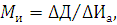 где  - мультипликатор инвестиций;  - прирост реального дохода;  - прирост автономных инвестиций. Отсюда: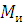 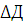 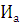 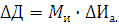 Для определения мультипликатора обратимся к , который распадается на прирост потребления (ΔП) и прирост инвестиций (ΔИ): ΔД=ΔП+ΔИ, откуда ΔИ= ΔД- ΔП.Подставив данное значение ΔИ в формулу (1), получим                                                                                                  (2)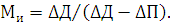 Разделив числитель и знаменатель на ΔЧВП=ΔД, получим  Но, как известно,  - представляет собой предельную склонность к потреблению (Пп). Поэтому формула (2) мультипликатора инвестиций приобретает следующий вид: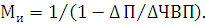 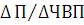                                                                                                          (3)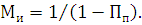 В тоже время мы знаем, что предельная склонность к потреблению (Пп) и предельная склонность к сбережению (Сп) в сумме равны единице (Пп+Сп=1). Отсюда следует, что Пп=1-Сп.В свою очередь, подставив Пп в формулу (3), получим следующее значение мультипликатора:                                                     (4)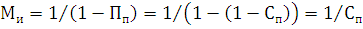 Таким образом мультипликатор автономных инвестиций является обратной величиной предельной склонности к сбережению: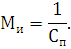 Подставив полученное значение мультипликатора в формулу прироста дохода (), получим .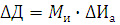 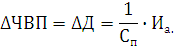 Доход, возросший в соответствии с величиной мультипликатора, вызовет рост спроса на потребительские товары и объема их производства. Рост инвестиций, спровоцированный ростом доходов, называется эффектом акселерации. Инвестиции, вызванные увеличением доходов, называются индуцированными инвестициями.Эффект акселерации обусловлен в решающей степени двумя факторами: длительностью периода изготовления оборудования, вследствие чего в этот период неудовлетворенный спрос вызывает расширение производства, и длительностью периода эксплуатации оборудования, вследствие чего процентный прирост новых инвестиций к восстановительным инвестициям больше процентного прироста продукции, спрос на которую вызывает новые инвестиции.Коэффициент акселерации (акселератор) равен отношению прироста инвестиций к вызвавшему их приросту дохода, потребительского спроса или объема готовой продукции в предшествующем периоде. Он рассчитывается по следующей формуле.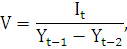 где V – акселератор; Δ - прирост индуцированных инвестиций в t-году; ,  - величины национального дохода (продукта) соответственно в двух предшествовавших инвестициям годах.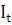 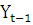 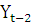 Отсюда можно получить величину прироста индуцированных инвестиций: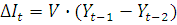 В данном случае речь идет не обо всех инвестициях, а лишь о производных от прироста национального дохода.5. Что понимается под новым качеством экономического роста? Какова связь между структурой производства и темпами экономического роста?Если происходит сокращение доходов, спроса, то следствием этого также будет резкое сокращение инвестиций. Отсюда можно сделать вывод о том, что эффект акселерации наиболее отчетливо проявляется в циклическом характере экономического развития. В связи с этим в моделях экономического цикла акселератор используется во взаимодействии с мультипликатором. Наиболее известная модель представлена уравнением национального дохода:,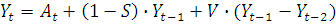 где  - национальный доход в рассматриваемом году; Аt – автономные инвестиции в том же году; (1-S) – доля потребления в национальном доходе, склонность к потреблению;  - величина индуцированных инвестиций.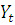 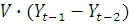 6. Что означает цикличность экономического развития? Из каких фаз состоит классический экономический цикл? Опишите каждую фазу цикла. Какая фаза является определяющей в экономическом цикле? Каков механизм перехода от одной фазы цикла к другой? Как можно объяснить причины циклического развития?Цикличность экономики – это изменения в экономике периодически повторяющиеся на протяжении ряда лет (подъемы и спады в экономике).Время между двумя одинаковыми состояниями в экономике составляет экономический цикл.Первая важнейшая фаза экономического цикла - кризис (рецессия, сжатие, спад). Его характерные черты:– превышение предложения над спросом, ведущее к накоплению товарных запасов и падению цен;– кризис сбыта и падение цен ведет к сокращению производства;– большое число банкротств и крахов;– массовая безработица;– падение заработной платы и уровня жизни;– рост потребности в деньгах для оплаты обязательств (всеобщая погоня за деньгами), который ведет к росту ссудного процента.Вторая фаза цикла депрессия – экономика достигает «дна», низшей точки падения производства. Сокращение производства и падение цен прекращаются, товарные запасы стабилизируются, снижается ссудный процент (деловая активность очень низка – нет спроса на деньги), безработица сохраняется на высоком уровне. Стабилизация цен создает возможность расширения сбыта и возникают перспективы выхода из кризиса.Третья фаза – оживление характеризуется ростом производства, ведущего к восстановлению предкризисного уровня. Цены начинают расти, наблюдается усиление деловой активности. Растет спрос на промышленное оборудование, в оборот вовлекаются новые капиталы. Спрос на деньги увеличивается, что ведет к повышению ссудного процента.Четвертая фаза цикла - подъем (экспансия, бум) - объем производства превосходит предкризисный уровень. Цены растут, при общем росте заработной платы, безработица достигает минимального уровня. За пределами пика рост деловой активности прекращается, возникает проблема сбыта, производство сокращается, экономика вступает в фазу кризиса и т.д.Цикл сам создает условия и предпосылки, необходимые для перехода от одной фазы к другой.В современных условиях (смешанной экономики) регулярность колебаний, последовательность фаз цикла нарушились, изменились и некоторые характеристики фаз цикла, падение производства часто сопровождается инфляцией (стагфляция).7. Как различаются циклы по срокам? Объясните долгосрочные колебания в экономике. Как объясняются среднесрочные циклы? Чем они обусловлены?Внешние причины: войны, революции и политические потрясения, темпы роста населения. Пятна на солнце (погода-урожай), волны научно-технического прогресса, дающие экономической системе импульс для движения и т.п., полагают, что эти внешние факторы влияют на изменение инвестиций, которые в свою очередь, воздействуют на объем производства, занятость и цены.К внутренним, находящимся внутри экономической системы, относят:– колебания потребительского и инвестиционного спроса;– нарушения в сфере денежного обращения;– сбои в функционировании рыночного механизма в результате государственного вмешательства в экономические процессы;– изменение положения страны на мировом рынке;– старение производственного аппарата и замедление темпов научно-технического прогресса и др.При всем многообразии объяснения причин ключевой причиной цикличности являются колебания инвестиционного спроса на капитал, то есть инновационные изменения в производстве (новые технологии, появление нового оборудования), требующие обновления основного капитала. Различают: долгосрочные (40-60 лет), среднесрочные (8-10 лет) и краткосрочные (2-3 года) циклы. Долгосрочные циклы («длинные волны» Н. Кондратьева) обусловлены глубокими структурными изменениями в экономике, происходящими под влиянием новых, революционных технических нововведений. В основе среднесрочных циклов лежит срок морального старения оборудования, вызывающий волнообразное колебание спроса на элементы основного капитала. Их называют циклами Жуглара, который в 1862 г. опубликовал работу о кризисах во Франции, где впервые поставил вопрос о том, что кризисы надо рассматривать как закономерное явление. Циклы Кузнеца связаны с периодичностью обновления основного капитала и прежде всего в строительстве и называют их строительные циклы. Длительность в пределах 20. Среднесрочные циклы нанизываются на большие волны и характер их протекания зависит от того, на какую фазу длинной волны они попадают. Таким образом, долгосрочные циклы связаны с появлением и переходом к новым технологическим способам производства. Этот переход занимает длительное время и дает толчок новой волне.8. Как вы можете охарактеризовать причины современного экономического кризиса в России?Экономика России не особо смогла подняться после распада СССР и цели нашей нынешней экономики не особо ясны, т.к. мы акцентируется только на торговле полезными ископаемыми, никаким образом, не поднимая собственное хозяйство. Мы всё покупаем из-за границы: сырье, продукты, да ту же самую переработанную нефть. Отсюда и деградация нашей экономики - мы разучились всё делать самостоятельно, проще ведь купить уже готовое. Наше правительство не возрождает аграрную и промышленную сферы общества, тем самым ухудшая наше положение. События на Украине дали возможность показать себя отечественному производителю, но первые результаты мы все равно увидим только через ближайшие 2-4 года, а пока надо под затянуть пояса, потому что цены будут неимоверно быстро расти.Тесты1. Экономический рост может быть проиллюстрирован: а) сдвигом кривой производственных возможностей влево; б) сдвигом кривой производственных возможностей вправо; в) движением по кривой производственных возможностей; г) движением от одной точки к другой внутри кривой производственных возможностей.– сдвигом кривой производственных возможностей вправо;2. Количественно экономический рост находит свое отражение в повышении: а) располагаемого дохода; б) покупательной способности денег; в) массы денег в обращении; г) реального ВНП.– г) реального ВНП.3. Какой показатель позволяет судить о том, приводит ли экономический рост к улучшению благосостояния? а) номинальный ВНП; б) реальный ВНП на душу населения; в) номинальный ВНП на душу населения; г) реальный ВНП.– б) реальный ВНП на душу населения4. Наиболее существенная причина экономического роста в развитых странах это: а) увеличение объема рабочего времени; б) технологические изменения в производстве; в) увеличение объема применяемого капитала; г) реализация фискальной политики, способствующей экономическому росту.– технологические изменения в производстве5. Экономический рост в соответствии с кейнсианскими взглядами связан с факторами: а) внеэкономическими; б) распределения; в) совокупного спроса; г) совокупного предложения.– совокупного спроса6. Значение какого показателя падает на фазе подъема и растет на фазе кризиса: а) объем товарных запасов; б) объем ВНП; в) курс ценных бумаг; г) уровень безработицы.– курс ценных бумаг;– объем ВНП.7. На фазе подъема: а) снижаются инвестиции; б) сокращаются налоговые поступления; в) увеличивается спрос на труд; г) увеличивается объем национального производства.– увеличивается объем национального производства.8. В период кризиса растут: а) расходы потребителей; б) уровень заработной платы; в) процентная ставка; г) безработица.– расходы потребителей;9. Самое сильное влияние на ход экономического цикла оказывает динамика: а) инвестиций в прирост товарных запасов; б) инвестиций в производство капитальных благ; в) потребительских расходов; г) государственных расходов.– потребительских расходов;10. Для преодоления кризиса государство должно: а) увеличивать массу денег в обращении; б) сокращать массу денег в обращении; в) увеличивать налоги; г) снижать налоги.– увеличивать массу денег в обращении– увеличивать налогиТема. Конъюнктурные циклы экономической динамики1. Рассчитайте, используя закон А. Оукена, уровень циклической безработицы (в процентах), если реальный ВНД= 94 млн. руб., потенциальный ВНД=100 млн. руб., коэффициент чувствительности ВНД к циклической безработице=2Закон Оукена - зависимость между нормой безработицы и темпами роста ВВП, предполагающая, что увеличение безработицы на 1% над уровнем естественной безработицы снижает реальный ВВП по сравнению с потенциальным на 2,5%. (Y-Y*)/Y* = -B(u-u*)
Y - фактический ВНП; 
Y* - потенциальный ВНП; 
u* - циклический уровень безработицы; 
u - естественный уровень безработицы; 
B - эмпирический коэффициент чувствительности ВВП к динамике циклической безработицы (обычно принимается 2.5 %);          Из закона Оукена также следует, что, если в период спада производство сокращается на 2,5%, то это увеличивает циклическую безработицу на 1%. Кроме того, закон утверждает, что ежегодный прирост реального ВНП должен составлять 2.5%, чтобы безработица осталась на прежнем уровне, так как примерно таким же темпом ежегодно возрастает численность рабочей силы.+ВНД = ВВП + Сальдо первичных доходов, полученных из-за границы или переданных за границу (к таким первым доходам обычно относят оплату труда, доходы от собственности в виде дивидендов и т. п.2. Если потенциальный ВНД=100 млн. руб., уровень циклической безработицы = 2%, коэффициент чувствительности ВНД к циклической безработице = 2. То по закону Оукена реальный ВНД составляет … млн. руб.Процент потерь ВНД от циклической безработицы = 2%×2 = 4%.
4% от потенциального ВНД=100 млн. – это 4 млн. руб., тогда реальный ВНД составит
100 мл.н. руб. – 4 млн. руб. = 96 млн. руб. Ответ: 96 млн. руб 3. Для стимулирования роста ВВП правительство увеличило государственные расходы (G) на 400 млн. рублей, предельная склонность к потреблению (mpc) равна 0,75. Определить ожидаемый прирост ВВП в данном году.ВВП=личные потребительские расходы +инвестиции + закупки правительства + чистый экспорт= 1100+750+620+(420-350) =2540 млрд. ден.ед.4.В республике Альфании предельная склонность населения к потреблению (mpc) равна 0,75, следовательно, мультипликатор автономных расходов (k) составит...изменение валовых инвестиций (I) оказывает мультипликативное воздействие на равновесный ВВП (У): I×М=У,где М - мультипликатор автономных расходов. Его величина зависит отпредельной склонности к потреблению (МРС) и определяется: М=1÷1-МРCИз условия задачи МРС=1÷1-0,8=5, K=55. Если уравнение сбережений имеет вид S= (-40)+0,5Y, то при Y=200 млн. руб. средняя склонность к потреблению APC равна … процентовРешение: 
S = - 20 + 0.25*200 = 30 
Средняя склонность к сбережению рассчитывается по формуле: 
АРS = S/Y= 30/200 = 0,15.
 Средняя склонность к потреблению равна: APC = 1 – APS = 1- 0,15 = 0,856. Если уравнение потребления имеет вид C=200+0,8Y (Y – совокупный объем производства и доходов), то при Y=2000, средняя склонность к потреблению (APC) равна процентов. Ответ: 10%7. Если при увеличении личного располагаемого дохода с 200 до 400 млн. руб., личные потребительские расходы увеличились на 150 млн. руб., то предельная склонность к сбережению (MPS) (в процентах) равна …Ответ: 20%8. К фактору, сдвигающему кривую IS не относится:Варианты ответов (правильный ответ выделен курсивом и подчеркиванием):1)изменение объемов инвестиций при существующей процентной ставке2) уровень потребительских расходов3) дефицит государственного бюджета4) уровень государственных закупокОтвет 3) дефицит государственного бюджета9. Под воздействием каких факторов сдвигается кривая LM. Кривой AD вверх и вправо, а снижение совокупного спроса – сдвиг определяется пересечением кривых IS и LM, поэтому мы можем сказать, что при факторе, который вызывает перемещение точки пересечения кривых IS и Воздействие увеличения объема государственных закупок на кривую AD.10.Кривая LM характеризует множество равновесных сочетаний национального дохода и процентной ставки на каком рынке?Кривая IS – кривая равновесия на товарном рынке. Она представляет собой геометрическое место течек, характеризующих все комбинации Y и i, которые одновременно удовлетворяют тождеству дохода, функциям потребления, I и Nх. Во всех точках кривой IS соблюдается равенство I и S – условие равновесия товарного рынка.11. Дайте определение бюджетно-налоговой и кредитно-денежной политики при эластичности движения капитала. Графически изобразите кривые IS (товарный рынок) и LM (денежный рынок) и объясните механизм их взаимодействия. Дайте характеристику внутреннего и внешнего равновесия. Дайте характеристику: экономической политики; политики изменения расходов; политики переключения расходов; прямого контроля.Кривая IS (Investment–Saving, инвестиции – сбережения) характеризует равновесие в товарном (реальном) секторе хозяйства (рис. 8). Кривая IS позволяет показать одновременно связи между четырьмя переменными: сбережениями, инвестициями, процентом и национальным доходом. При помощи этой модели можно понять условия равновесия на реальном рынке, т.е. рынке товаров и услуг. Ведь равенство I и S и есть условие этого равновесия. Мы предполагаем, что функции сбережений и инвестиций имеют линейный вид, поэтому графики сбережений и инвестиций, также, как и график IS, представлены как прямые линии. Однако мы будем традиционно использовать термин «кривая», учитывая, что линейные функции сбережений, инвестиций и др. могут быть представлены как частный случай нелинейных.Анализ начнем с IV квадранта. Здесь изображена обратно пропорциональная зависимость между инвестициями I и реальной ставкой процента r. Чем выше r, тем ниже I. В данном случае уровню r0 соответствуют инвестиции в размере I0. Далее обращаемся к III квадранту. Биссектриса, исходящая из начала осей координат III квадранта, есть не что иное, как отражение равенства I = S. Она помогает нам найти такое значение сбережений, которое равно инвестициям: I0 = S0. Затем исследуем II квадрант. Представленная здесь кривая – это график сбережений, ведь S зависит от реального дохода Y. Уровню S0 соответствует объем реального дохода Y0. И, наконец, в I квадранте можно, зная уровень r0 и Y0, найти точку IS0.Если норма процента повысится, то произойдут следующие изменения (опять последовательно исследуем IV, III, II и I квадранты): повышение процентной ставки от уровня r0 до r1 приведет к уменьшению инвестиций до уровня I1. Этому соответствуют и меньшие сбережения S1, образовавшиеся при меньшем объеме дохода Y1. Следовательно, теперь можно найти точку IS1. Через точки IS0 и IS1 можно провести кривую IS.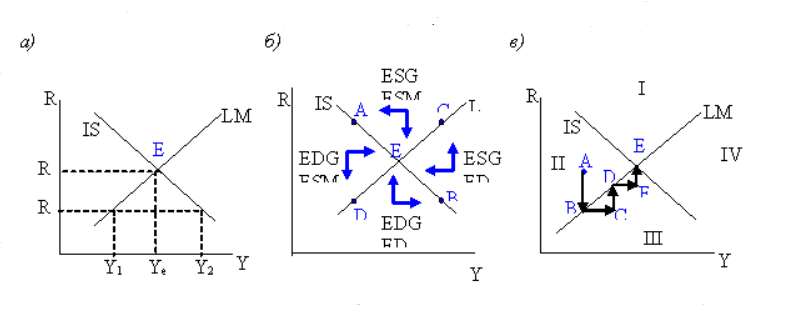 Рисунок 8 –  Совместное равновесие товарного и денежного рынковИтак, кривая IS показывает различные сочетания между ставкой процента и доходом при равновесии между сбережениями и инвестициями. Это – не функциональная зависимость, в том смысле, что доход Y не является аргументом, а процентная ставка r – функцией. Важно понять, что любая точка на кривой IS отражает равновесный уровень сбережений и инвестиций (сбалансированный рынок благ) при различных сочетаниях дохода и ставки процента. Это естественно, так как условием равновесия на реальном рынке (рынке благ) является равенство I = S. Наклон кривой IS с «северо-запада» на «юго-восток» означает, что, чем меньше уровень реального дохода, тем выше должна быть реальная ставка процента, чтобы рынок товаров оставался в равновесии.12. Предположим, центральный банк небольшой страны столкнулся с повышением мировой ставки r. Как это повлияет на его запасы иностранных резервов, на его денежное предложение? Можно ли компенсировать воздействие на то и другое посредством операций на открытом рынке внутри страны?Пусть теперь страна придерживается фиксированного валютного курса. Вновь проведем монетарную экспансию (рис. 14.22). Из исходной ситуации 1 под действием возросшего предложения денег и сдвига линии LM вправо – вниз экономика перейдет в точку 2, с более низкой внутренней процентной ставкой.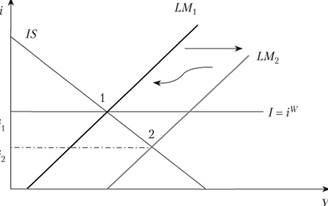 Рисунок 9 – Монетарная политика при фиксированном валютном курсеНачнется отток капитала из страны и давление на валютный курс в сторону его понижения. Но в данной экономике ЦБ стремится поддержать валютный курс. Поэтому центральный банк будет покупать национальную валюту на валютном рынке и продавать официальные резервы.Валютный курс не изменится. Однако изменится денежная масса. Для того чтобы поддержать курс неизменным, центральный банк вынужден будет отказаться от стимулирующей кредитно-денежной политики. Под влиянием выкупа национальной валюты на валютном рынке линия LM будет перемещаться обратно влево – вверх до тех пор, пока экономика не вернется к исходной ситуации в точке 1, с равенством процентных ставок. Стимулирующая политика центрального банка оказалась неэффективной.Аналогичное исследование можно провести с использованием модели AA-DD (рис. 10)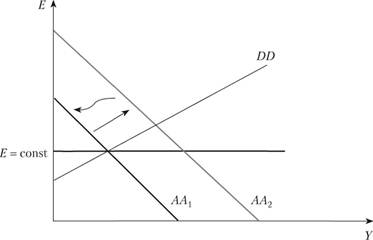 Рисунок – 10 Монетарная политика при фиксированном валютном курсе в модели AA–DDПод действием стимулирующей кредитно-денежной политики линия АА сдвигается вправо – вверх, с уровня AA1 до уровня АА2. Начинается давление на валютный курс в сторону его понижения (обесценения национальной денежной единицы). Для поддержки валютного курса на исходном уровне центральный банк вынужден сокращать предложение денег. Линия АА перемещается влево – вниз, возвращаясь к исходному уровню AA1. Валютный курс не изменился, но и роста экономике не произошло.Таким образом, монетарная политика в открытой экономики при фиксированном валютном курсе оказывается неэффективной.13.Каким образом ограничения на сделки пол счету движения капиталов влияют на проблему достижения внутреннего и внешнего равновесия в условиях фиксированного валютного курса? С какими издержками могут быть связаны ограничения?Правительство, желая восстановить внешнее равновесие, то есть устранить дефицит баланса текущих операций, имеет в своем активе два инструмента. Во-первых, меры бюджетно-налоговой политики, направленные на сокращение расходов в экономике, а, следовательно, на снижение выпуска и рост чистого экспорта. Во-вторых, меры, способствующие "переключению" расходов с импортных товаров и услуг на отечественные товары и услуги.В краткосрочном периоде "переключение" расходов на отечественные товары и услуги может произойти в результате девальвации валюты или введения внешнеторговых ограничений. Однако введение внешнеторговых ограничений приводит к снижению объемов торговли и ухудшению благосостояния страны, поэтому девальвация рассматривается в качестве более эффективного средства улучшения баланса текущих операций.Эти же инструменты макроэкономической политики могут использоваться для восстановления внутреннего равновесия. Предположим, что правительство ставит перед собой две независимые цели. Первая цель – достижение внутреннего равновесия – совокупного выпуска на уровне "полной занятости" или потенциального выпуска, при отсутствии инфляции. Вторая цель – достижение внешнего равновесия – равенства чистого экспорта нулю. Мы будем использовать модель внутреннего и внешнего равновесия для того, чтобы показать наиболее эффективные пути достижения обеих целей. Представленная модель разработана для малой открытой экономики, уровень процентной ставки в которой, определяется уровнем мировой процентной ставки i'. Для решения поставленной задачи политикам необходимо сочетать меры, воздействующие как на внутреннее, так и на внешнее равновесие.Известно, что, при прочих равных условиях, увеличение государственных расходов (G) или снижение налогов (7) приводит к росту дохода (Y), но одновременно увеличивает импорт (1М), а обесценение национальной валюты (увеличение показателя реального валютного курса RER) улучшает NX u увеличивает Y. Предполагая, что i = i', Y (доход внешнего мира) — заданная величина, уровни цен Р, Р* — постоянны, мы имеем два уравнения, описывающие внутреннее (1В) и внешнее равновесие (ЕВ):1В: Y = C (Y- Т) + l(i') + G + NX (RER, Y, У) ЕВ: NX == EX (RER, У) - IM(RER, Y).13. В 2007 г. Филиппины имели дефицит баланса текущих операций в размере 1 000 млн. долл. И положительный баланс движения нерезервированного капитала в размере 500 млн. долл. – каков был платежный баланс в указанном году? Что произошло с чистыми иностранными активами страны?– предположим, что иностранные центральные банки не покупают и не продают активов Филиппин. Как изменились иностранные резервы центрального банка Филиппин? Как отразилась бы эта официальная интервенция в счетах платежного баланса Филиппин?	– как изменился бы Ваш ответ, если бы Вы узнали, что иностранные центральные банки приобрели в 2007 г. активов Филиппин на 600 млн. долл.? Каким образом эти официальные закупки вошли бы в иностранные счета платежного баланса?Экспорт товаров вырос до 471,6 млрд долларов США - на 33,1%. Его прирост обусловливался динамичным наращиванием вывоза товаров в первые девять месяцев 2008 года. Сокращение экспорта товаров в IV квартале до 98,0 млрд долларов США не оказало существенного влияния на итоговый показатель.Существенный рост среднегодовых цен на сырую нефть, нефтепродукты и природный газ при увеличении физического объема вывоза двух последних категорий товаров обусловил наращивание стоимости экспорта углеводородного сырья на 41,9% - до 310,1 млрд долларов США. Несмотря на ухудшение конъюнктуры мирового рынка энергоносителей и сокращение объемов поставок сырой нефти во второй половине 2008 года, по итогам отчетного периода доля энергетических товаров превысила две трети совокупного вывоза.Экспорт металлов и изделий из них вырос с 49,1 до 54,7 млрд долларов США. Однако внутри группы динамика была разнонаправленной. Увеличение вывоза черных металлов и изделий из них превысило 35,4%, в то же время поставки на международный рынок отечественных цветных металлов, включая изделия из них, уменьшились на 14,2%. В результате доля продукции металлургии в общем объеме экспорта снизилась на 2,3 процентного пункта - до 11,7%.Более чем двукратный рост цен на отдельные виды продукции химической промышленности способствовал увеличению экспорта всей группы до 30,3 млрд долларов США, а ее удельного веса в суммарном вывозе - до 6,5%.В географическом распределении российского экспорта незначительно увеличились доли Европейского союза (ЕС) - до 56,7%, и стран Азиатско-Тихоокеанского экономического сотрудничества (АТЭС) - до 12,9%. Удельный вес стран Содружества Независимых Государств (СНГ) оставался приблизительно на уровне 2007 года - 14,9%. В страновом разрезе ведущими партнерами были Нидерланды (12,2%), Италия (9,0%) и Германия (7,1%).14. Представьте себе, что все в мире платят налог в размере t % на процентный доход и на любой прост стоимости капитала, связанный с изменением валютных курсов. Как изменился бы такой налог в условиях паритета процентных ставок? Что случится, если этим налогом будут облагаться только процентные доходы, но не доходы на основной капитал?Ln (1+ i) = lnF – lnS + ln(1 +iF)а так как ln(1+ х) ≈ х, тоi – iF = f– sВывод:F >S только еслиi >iF F <S только еслиi <iFЭто соотношение всегда выполняется для высококачественных, безрисковых (или низко рискованных) финансовых инструментов при условии совершенной мобильности капитала. Арбитраж приводит к выравниванию норм доходности в обеих странах. Возникает процентный паритет, при котором инвесторубезразлично в какие ценные бумаги – внутренние или иностранные – вкладывать деньги.15. Предположим, что одногодичный форвардный курс фунта стерлингов к доллару составляет 0,38 ф. ст. за доллар, а текущий курс – 0,362 ф. ст. за доллар. Каков размер форвардной премии в долларах? Какова разность между процентной ставкой по фунтовым депозитам сроком на год и процентной ставкой по таким же депозитам в долларах, если считать, что политический риск отсутствует?Согласно простой (ординарной) теории Фишера, номинальная ставка процента r в стране зависит от реальной процентной ставки R и темпа инфляции р:(l + r )=( l + R ) x ( l + p ),где r – номинальные процентные ставки,R– реальные процентные ставки;р – темп инфляции.К двум и более странам применяется общий (генерализованный) эффект Фишера, согласно которому разница в ставках процента в сравниваемых странах является функцией разницы их темпов инфляции. Валюты с более высоким темпом инфляции должны иметь более высокую процентную ставку, чем валюты с более низким темпом инфляции.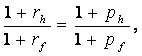 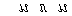 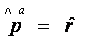 « Международный эффект Фишера »(International Fisher Effect)С помощью данного эффекта осуществляется переход от процентных ставок к валютным курсам. Согласно «международному эффекту Фишера», разница процентных ставок является непредвзятой оценкой последующих изменений наличных валютных курсов. Таким образом, ожидаемые доходы от инвестирования (в отечественной валюте) в иностранную или отечественную экономику должны выравниваться, курсовой дифференциал должен быть равен процентному дифференциалу между соответствующими странами: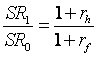 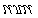 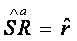 где SR 1 (– спот-курс прогнозируемого периода;SR 0 – спот-курс базового периода;г h – процентные ставки по национальной валюте;г f – процентные ставки по иностранной валюте.Теория несмещенного форвардного курса (Unbiased forward rate )Согласно данной теории, никто не даст более точного прогноза будущего спот-курса, чем сам валютный рынок. Поэтому котируемый банками форвардный курс или котируемый валютными биржами фьючерсный курс и есть лучший прогноз ожидаемого спот-курса: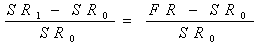 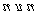 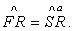 16. Скорость обращения денег определяется как V=Y/(M/P), а условие равновесия денежного рынка как Sm/P=L (R, Y), где L(R,Y) – совокупный реальный спрос на деньги. Выведите выражение для скорости обращения денег и объясните, как меняется эта скорость при изменении R и Y, если влияние изменений выпуска на V зависит от эластичности совокупного спроса на деньги по реальному выпуску, величина которой, по мнению экономистов, меньше единицы. Какова связь между скоростью обращения денег и валютным курсом?Равновесное значение номинальной процентной ставки устанавливается при условии: L=(М/Р)s. Объем предложения реальных денег находится путем деления номинальной денежной массы на уровень цен. В свою очередь номинальную денежную массу на основе имеющихся данных можно определить, прибавив к величине депозитов наличные деньги:Ms=D+М0=100+0,1×100=110. Откуда(М/Р)s=110/1,1=100.Реальный национальный доход равен отношению номинального национального дохода к уровню цен:Y= 440/1,1= 400. Спрос на реальные кассовые остатки при данном уровне дохода может быть представлен в виде: L=0,3Y–8i = 0,3×400–8i =120–8i. В условиях равновесия на денежном рынке имеем: 120–8i*=100. Следовательно, i*=2,5%.17. Обменный курс рубля к доллару в январе 1998 г. равнялся 6 руб. за 1 долл., а в январе 2001 г. – 28,4 руб. за 1 долл. За это время индекс потребительских цен в США возрос в 1,074 раза, а в России – в 3 раза. Как за это время изменился реальный обменный курс рубля к доллару?Определяем реальный курс рубля к концу апреля. Для этого номинальный курс рубля умножаем на индекс цен в США и делим на индекс цен в России: 5025 * 1,004: 1,085 = 4649,86 руб. за доллар. Теперь сопоставим валютный курс в конце апреля и в начале месяца:.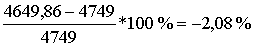 Способ 2. Подсчитаем динамику реального валютного курса через соотношение цен в двух странах:                                   , т. е. реальный курс вырос на 2,1 %.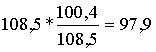 Ответ: реальный валютный курс вырос на 2,1 %.18. Годовая номинальная ставка процента в России равна 11 %, а в Китае – 8 %. Ожидается, что годовой прирост уровня цен в России составит 15 %, а в Китае – 10 %. Руководствуясь теорией ППС, определите обменный курс России к началу следующего года, если к началу текущего он равнялся 5,5 руб. за 1 юань.Изменения курса национальной валюты будут равны различиям в темпах инфляции внутри страны и за рубежом, т. е. 20 – 15 = 5 %. Валютный курс вырастет на 5 %. Следовательно, 1 ден. ед. страны В будет стоить: 5 * 1,05 = 5,25 ден. ед. страны А.Ответ: 1 ден. ед. страны В = 5,25 ден. ед. страны А.ГодНоминальный ВВПИндекс ценРеальный ВВП199910412186200356916220099110091Год Номинальный ВВП, млрд. руб.Дефлятор ВВП, % к 2008 г201046308,5116,5201155644,0134,3Доход, ден. ед.240260280300320340360380400Сбережения, ден. ед.-40481216202428Ставка процента, %16141210Спрос на деньги как запасную стоимость, млрд. руб.204060801 год5 годБезработные                                                                                            40937929Уров безраб %4,828,3